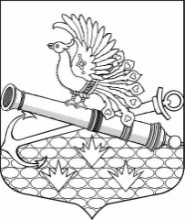 МУНИЦИПАЛЬНЫЙ СОВЕТ МУНИЦИПАЛЬНОГО ОБРАЗОВАНИЯМУНИЦИПАЛЬНЫЙ ОКРУГ ОБУХОВСКИЙПЯТЫЙ СОЗЫВ192012, Санкт-Петербург, 2-й Рабфаковский пер., д. 2, тел. (факс) 368-49-45E-mail: info@moobuhovskiy.ru    http://мообуховский.рф/РЕШЕНИЕ № 653от «16» мая 2018 года                                                                                                    Принято муниципальным советомСанкт-Петербург «Об утверждении отчета об исполнении бюджета МО МО Обуховский за 2017 год»          В соответствии с п.5 ст.264,2, ст. 264.6 Бюджетного Кодекса Российской Федерации, гл. 5 Положения о бюджетном процессе во внутригородском муниципальном образовании Санкт-Петербурга муниципальный округ Обуховский, утвержденного Решением МС МО МО Обуховский от 28.07.2016г. № 596 (с измен. и дополн.)Муниципальный совет Муниципального образования муниципальный округ ОбуховскийРЕШИЛ:1.Утвердить отчет об исполнении бюджета МО МО Обуховский за 2017 год согласно приложению №1 к настоящему решению МС МО МО Обуховский:по доходам в сумме 98 459,7тыс. руб.;по расходам в сумме 89 780,5 тыс. руб.;по профициту в сумме 8 679,2 тыс. руб.2.Утвердить показатели:доходов бюджета МО МО Обуховский за 2017 год по кодам классификации доходов бюджетов согласно приложению № 2 к настоящему решению;расходов бюджета МО МО Обуховский за 2017 год по ведомственной структуре расходов бюджета МО МО Обуховский согласно приложению № 3 к настоящему решению;расходов бюджета МО МО Обуховский за 2017 год по разделам и подразделам классификации расходов бюджетов согласно приложению № 4 к настоящему решению;источников финансирования дефицита бюджета МО МО Обуховский за 2017 год по кодам классификации источников финансирования дефицитов бюджетов согласно приложению № 5 к настоящему решению.3.  Настоящее решение вступает в силу на следующий день после его официального опубликования.Глава муниципального образования,исполняющий полномочия председателямуниципального совета                                                                                    	                В.В.ТопорПриложение № 1 к решению Муниципального советаМуниципального образованиямуниципальный округ Обуховскийот «16» мая 2018 года № 653 «Об утверждении отчета об исполнении бюджета МО МО Обуховский за 2017 год»        Приложение № 2 к решению Муниципального советаМуниципального образованиямуниципальный округ Обуховскийот «16» мая 2018 года № 653«Об утверждении отчета об исполнении бюджета МО МО Обуховский за 2017 год» Приложение № 3 к решению Муниципального советаМуниципального образованиямуниципальный округ Обуховскийот «16» мая 2018 года № 653 «Об утверждении отчета об исполнении бюджета МО МО Обуховский за 2017 год» Приложение № 4 к решению Муниципального советаМуниципального образованиямуниципальный округ Обуховскийот «16» мая 2018 года № 653 «Об утверждении отчета об исполнении бюджета МО МО Обуховский за 2017 год»Приложение № 5 к решению Муниципального советаМуниципального образованиямуниципальный округ Обуховскийот «16» мая 2018 года № 653 «Об утверждении отчета об исполнении бюджета МО МО Обуховский за 2017 год»ОТЧЕТ ОБ ИСПОЛНЕНИИ БЮДЖЕТА ЗА 2017 ГОДОТЧЕТ ОБ ИСПОЛНЕНИИ БЮДЖЕТА ЗА 2017 ГОДОТЧЕТ ОБ ИСПОЛНЕНИИ БЮДЖЕТА ЗА 2017 ГОДОТЧЕТ ОБ ИСПОЛНЕНИИ БЮДЖЕТА ЗА 2017 ГОДОТЧЕТ ОБ ИСПОЛНЕНИИ БЮДЖЕТА ЗА 2017 ГОДОТЧЕТ ОБ ИСПОЛНЕНИИ БЮДЖЕТА ЗА 2017 ГОДОТЧЕТ ОБ ИСПОЛНЕНИИ БЮДЖЕТА ЗА 2017 ГОДОТЧЕТ ОБ ИСПОЛНЕНИИ БЮДЖЕТА ЗА 2017 ГОДОТЧЕТ ОБ ИСПОЛНЕНИИ БЮДЖЕТА ЗА 2017 ГОДОТЧЕТ ОБ ИСПОЛНЕНИИ БЮДЖЕТА ЗА 2017 ГОДОТЧЕТ ОБ ИСПОЛНЕНИИ БЮДЖЕТА ЗА 2017 ГОДНаименование финансового органа: Местная администрация Муниципального Наименование финансового органа: Местная администрация Муниципального Наименование финансового органа: Местная администрация Муниципального Наименование финансового органа: Местная администрация Муниципального Наименование финансового органа: Местная администрация Муниципального Наименование финансового органа: Местная администрация Муниципального Наименование финансового органа: Местная администрация Муниципального Наименование финансового органа: Местная администрация Муниципального Наименование финансового органа: Местная администрация Муниципального Наименование финансового органа: Местная администрация Муниципального Наименование финансового органа: Местная администрация Муниципального образования муниципальный округ Обуховскийобразования муниципальный округ Обуховскийобразования муниципальный округ Обуховскийобразования муниципальный округ Обуховскийобразования муниципальный округ Обуховскийобразования муниципальный округ Обуховскийобразования муниципальный округ Обуховскийобразования муниципальный округ Обуховскийобразования муниципальный округ Обуховскийобразования муниципальный округ Обуховскийобразования муниципальный округ ОбуховскийГлава по БК 951Глава по БК 951Глава по БК 951Глава по БК 951Глава по БК 951Глава по БК 951Глава по БК 951Глава по БК 951Глава по БК 951Глава по БК 951Глава по БК 951Наименование публично-правового образования: внутригородское муниципальное образование Санкт-Петербурга муниципальный округ  ОбуховскийНаименование публично-правового образования: внутригородское муниципальное образование Санкт-Петербурга муниципальный округ  ОбуховскийНаименование публично-правового образования: внутригородское муниципальное образование Санкт-Петербурга муниципальный округ  ОбуховскийНаименование публично-правового образования: внутригородское муниципальное образование Санкт-Петербурга муниципальный округ  ОбуховскийНаименование публично-правового образования: внутригородское муниципальное образование Санкт-Петербурга муниципальный округ  ОбуховскийНаименование публично-правового образования: внутригородское муниципальное образование Санкт-Петербурга муниципальный округ  ОбуховскийНаименование публично-правового образования: внутригородское муниципальное образование Санкт-Петербурга муниципальный округ  ОбуховскийНаименование публично-правового образования: внутригородское муниципальное образование Санкт-Петербурга муниципальный округ  ОбуховскийНаименование публично-правового образования: внутригородское муниципальное образование Санкт-Петербурга муниципальный округ  ОбуховскийНаименование публично-правового образования: внутригородское муниципальное образование Санкт-Петербурга муниципальный округ  ОбуховскийНаименование публично-правового образования: внутригородское муниципальное образование Санкт-Петербурга муниципальный округ  ОбуховскийБюджет муниципального образования: местныйБюджет муниципального образования: местныйБюджет муниципального образования: местныйБюджет муниципального образования: местныйБюджет муниципального образования: местныйБюджет муниципального образования: местныйБюджет муниципального образования: местныйБюджет муниципального образования: местныйБюджет муниципального образования: местныйБюджет муниципального образования: местныйБюджет муниципального образования: местныйЕдиница измерения: руб.Единица измерения: руб.Единица измерения: руб.Единица измерения: руб.Единица измерения: руб.Единица измерения: руб.Единица измерения: руб.Единица измерения: руб.Единица измерения: руб.Единица измерения: руб.Единица измерения: руб.1.Доходы бюджета1.Доходы бюджета1.Доходы бюджета1.Доходы бюджета1.Доходы бюджета1.Доходы бюджета1.Доходы бюджета1.Доходы бюджета1.Доходы бюджета1.Доходы бюджета1.Доходы бюджетаНаименование показателяНаименование показателяНаименование показателяКод дохода по бюджетной классификацииКод дохода по бюджетной классификацииУтвержденные
бюджетные
назначенияУтвержденные
бюджетные
назначенияИсполненоИсполненоНеисполненные
назначенияНеисполненные
назначенияДоходы бюджета - всего
в том числе:Доходы бюджета - всего
в том числе:Доходы бюджета - всего
в том числе:91 650 800,0091 650 800,0098 459 724,0098 459 724,00НАЛОГОВЫЕ И НЕНАЛОГОВЫЕ ДОХОДЫНАЛОГОВЫЕ И НЕНАЛОГОВЫЕ ДОХОДЫНАЛОГОВЫЕ И НЕНАЛОГОВЫЕ ДОХОДЫ000 1 00 00000 00 0000 000000 1 00 00000 00 0000 00080 632 800,0080 632 800,0088 398 549,3088 398 549,30НАЛОГИ НА СОВОКУПНЫЙ ДОХОДНАЛОГИ НА СОВОКУПНЫЙ ДОХОДНАЛОГИ НА СОВОКУПНЫЙ ДОХОД182 1 05 00000 00 0000 000182 1 05 00000 00 0000 00072 344 000,0072 344 000,0079 920 540,3979 920 540,39Налог, взимаемый в связи с применением упрощенной системы налогообложенияНалог, взимаемый в связи с применением упрощенной системы налогообложенияНалог, взимаемый в связи с применением упрощенной системы налогообложения182 1 05 01000 00 0000 110182 1 05 01000 00 0000 11060 476 500,0060 476 500,0071 409 879,6071 409 879,60Налог, взимаемый с налогоплательщиков, выбравших в качестве объекта налогообложения доходыНалог, взимаемый с налогоплательщиков, выбравших в качестве объекта налогообложения доходыНалог, взимаемый с налогоплательщиков, выбравших в качестве объекта налогообложения доходы182 1 05 01011 01 0000 110182 1 05 01011 01 0000 11042 158 800,0042 158 800,0042 851 402,3942 851 402,39Налог, взимаемый с налогоплательщиков, выбравших в качестве объекта налогообложения доходы (за налоговые периоды, истекшие до 1 января 2011 года)Налог, взимаемый с налогоплательщиков, выбравших в качестве объекта налогообложения доходы (за налоговые периоды, истекшие до 1 января 2011 года)Налог, взимаемый с налогоплательщиков, выбравших в качестве объекта налогообложения доходы (за налоговые периоды, истекшие до 1 января 2011 года)182 1 05 01012 01 0000 110182 1 05 01012 01 0000 1103 561,163 561,16Налог, взимаемый с налогоплательщиков, выбравших в качестве объекта налогообложения доходы, уменьшенные на величину расходов (в том числе минимальный налог, зачисляемый в бюджеты субъектов Российской Федерации)Налог, взимаемый с налогоплательщиков, выбравших в качестве объекта налогообложения доходы, уменьшенные на величину расходов (в том числе минимальный налог, зачисляемый в бюджеты субъектов Российской Федерации)Налог, взимаемый с налогоплательщиков, выбравших в качестве объекта налогообложения доходы, уменьшенные на величину расходов (в том числе минимальный налог, зачисляемый в бюджеты субъектов Российской Федерации)182 1 05 01021 01 0000 110182 1 05 01021 01 0000 11018 317 700,018 317 700,028 675 711,7728 675 711,77Налог, взимаемый с налогоплательщиков, выбравших в качестве объекта налогообложения доходы, уменьшенные на величину расходов (за налоговые периоды, истекшие до 1 января 2011 года)Налог, взимаемый с налогоплательщиков, выбравших в качестве объекта налогообложения доходы, уменьшенные на величину расходов (за налоговые периоды, истекшие до 1 января 2011 года)Налог, взимаемый с налогоплательщиков, выбравших в качестве объекта налогообложения доходы, уменьшенные на величину расходов (за налоговые периоды, истекшие до 1 января 2011 года)182 1 05 01022 01 0000 110182 1 05 01022 01 0000 11026,3326,33Минимальный налог, зачисляемый в бюджеты субъектов Российской Федерации за налоговые периоды, истекшие до 1 января 2016г.)Минимальный налог, зачисляемый в бюджеты субъектов Российской Федерации за налоговые периоды, истекшие до 1 января 2016г.)Минимальный налог, зачисляемый в бюджеты субъектов Российской Федерации за налоговые периоды, истекшие до 1 января 2016г.)182 1 05 01050 01 0000 110182 1 05 01050 01 0000 110-120 822,05-120 822,05Единый налог на вмененный доход для отдельных видов деятельностиЕдиный налог на вмененный доход для отдельных видов деятельностиЕдиный налог на вмененный доход для отдельных видов деятельности182 1 05 02000 02 0000 110182 1 05 02000 02 0000 11011 561 600,0011 561 600,007 414 202,427 414 202,424 147 397,584 147 397,58Единый налог на вмененный доход для отдельных видов деятельностиЕдиный налог на вмененный доход для отдельных видов деятельностиЕдиный налог на вмененный доход для отдельных видов деятельности182 1 05 02010 02 0000 110182 1 05 02010 02 0000 11011 561 600,0011 561 600,007 397 098,157 397 098,154 164 501,854 164 501,85Единый налог на вмененный доход для отдельных видов деятельности (за налоговые периоды, истекшие до 1 января 2011 года)Единый налог на вмененный доход для отдельных видов деятельности (за налоговые периоды, истекшие до 1 января 2011 года)Единый налог на вмененный доход для отдельных видов деятельности (за налоговые периоды, истекшие до 1 января 2011 года)182 1 05 02020 02 0000 110182 1 05 02020 02 0000 11017 104,2717 104,27Налог, взимаемый в связи с применением патентной системы налогообложенияНалог, взимаемый в связи с применением патентной системы налогообложенияНалог, взимаемый в связи с применением патентной системы налогообложения182 1 05 04000 02 0000 110182 1 05 04000 02 0000 110305 900,00305 900,001 096 458,371 096 458,37Налог, взимаемый в связи с применением патентной системы налогообложения, зачисляемый в бюджеты городов федерального значенияНалог, взимаемый в связи с применением патентной системы налогообложения, зачисляемый в бюджеты городов федерального значенияНалог, взимаемый в связи с применением патентной системы налогообложения, зачисляемый в бюджеты городов федерального значения182 1 05 04030 02 0000 110182 1 05 04030 02 0000 110305 900,00305 900,001 096 458,371 096 458,37ДОХОДЫ ОТ ОКАЗАНИЯ ПЛАТНЫХ УСЛУГ (РАБОТ) И КОМПЕНСАЦИИ ЗАТРАТ ГОСУДАРСТВАДОХОДЫ ОТ ОКАЗАНИЯ ПЛАТНЫХ УСЛУГ (РАБОТ) И КОМПЕНСАЦИИ ЗАТРАТ ГОСУДАРСТВАДОХОДЫ ОТ ОКАЗАНИЯ ПЛАТНЫХ УСЛУГ (РАБОТ) И КОМПЕНСАЦИИ ЗАТРАТ ГОСУДАРСТВА000 1 13 00000 00 0000 000000 1 13 00000 00 0000 0003 582 000,003 582 000,005 385 793,145 385 793,14Доходы от компенсации затрат государстваДоходы от компенсации затрат государстваДоходы от компенсации затрат государства000 1 13 02000 00 0000 130000 1 13 02000 00 0000 1303 582 000,003 582 000,005 385 793,145 385 793,14Прочие доходы от компенсации затрат бюджетов внутригородских муниципальных образований городов федерального значенияПрочие доходы от компенсации затрат бюджетов внутригородских муниципальных образований городов федерального значенияПрочие доходы от компенсации затрат бюджетов внутригородских муниципальных образований городов федерального значения000 1 13 02993 03 0000 130000 1 13 02993 03 0000 1303 582 000,003 582 000,005 385 793,145 385 793,14Средства составляющие восстановительную стоимость зеленых насаждений общего пользования местного значения и подлежащие зачислению в бюджеты внутригородских муниципальных образований Санкт-Петербурга в соответствии с законодательством Санкт-ПетербургаСредства составляющие восстановительную стоимость зеленых насаждений общего пользования местного значения и подлежащие зачислению в бюджеты внутригородских муниципальных образований Санкт-Петербурга в соответствии с законодательством Санкт-ПетербургаСредства составляющие восстановительную стоимость зеленых насаждений общего пользования местного значения и подлежащие зачислению в бюджеты внутригородских муниципальных образований Санкт-Петербурга в соответствии с законодательством Санкт-Петербурга867 1 13 02993 03 0100 130867 1 13 02993 03 0100 1303 500 000,003 500 000,005 355 427,005 355 427,00Другие виды прочих доходов от компенсации затрат бюджетов внутригородских муниципальных образований Санкт-ПетербургаДругие виды прочих доходов от компенсации затрат бюджетов внутригородских муниципальных образований Санкт-ПетербургаДругие виды прочих доходов от компенсации затрат бюджетов внутригородских муниципальных образований Санкт-Петербурга951 1 13 02993 03 0200 130951 1 13 02993 03 0200 13082 000,0082 000,0030 366,1430 366,1451 633,8651 633,86ШТРАФЫ, САНКЦИИ, ВОЗМЕЩЕНИЕ УЩЕРБАШТРАФЫ, САНКЦИИ, ВОЗМЕЩЕНИЕ УЩЕРБАШТРАФЫ, САНКЦИИ, ВОЗМЕЩЕНИЕ УЩЕРБА000 1 16 00000 00 0000 000000 1 16 00000 00 0000 0004 703 800,004 703 800,003 090 354,023 090 354,021 613 445,981 613 445,98Денежные взыскания (штрафы) за нарушение законодательства о применении контрольно-кассовой техники при осуществлении наличных денежных расчетов и (или) расчетов с использованием платежных картДенежные взыскания (штрафы) за нарушение законодательства о применении контрольно-кассовой техники при осуществлении наличных денежных расчетов и (или) расчетов с использованием платежных картДенежные взыскания (штрафы) за нарушение законодательства о применении контрольно-кассовой техники при осуществлении наличных денежных расчетов и (или) расчетов с использованием платежных карт182 1 16 06000 01 0000 140182 1 16 06000 01 0000 140720 000,00720 000,0075 000,0075 000,00645 000,00645 000,00Денежные взыскания (штрафы) за нарушение законодательства о применении контрольно-кассовой техники при осуществлении наличных денежных расчетов и (или) расчетов с использованием платежных карт (федеральные государственные органы, Банк России, органы управДенежные взыскания (штрафы) за нарушение законодательства о применении контрольно-кассовой техники при осуществлении наличных денежных расчетов и (или) расчетов с использованием платежных карт (федеральные государственные органы, Банк России, органы управДенежные взыскания (штрафы) за нарушение законодательства о применении контрольно-кассовой техники при осуществлении наличных денежных расчетов и (или) расчетов с использованием платежных карт (федеральные государственные органы, Банк России, органы управ182 1 16 06000 01 6000 140182 1 16 06000 01 6000 140720 000,00720 000,0075 000,0075 000,00645 000,00645 000,00Прочие поступления от денежных взысканий (штрафов) и иных сумм в возмещение ущербаПрочие поступления от денежных взысканий (штрафов) и иных сумм в возмещение ущербаПрочие поступления от денежных взысканий (штрафов) и иных сумм в возмещение ущерба000 1 16 90000 00 0000 140000 1 16 90000 00 0000 1403 983 800,003 983 800,003 015 354,023 015 354,02968 445,98968 445,98Прочие поступления от денежных взысканий (штрафов) и иных сумм в возмещение ущерба, зачисляемые в бюджеты внутригородских муниципальных образований городов федерального значенияПрочие поступления от денежных взысканий (штрафов) и иных сумм в возмещение ущерба, зачисляемые в бюджеты внутригородских муниципальных образований городов федерального значенияПрочие поступления от денежных взысканий (штрафов) и иных сумм в возмещение ущерба, зачисляемые в бюджеты внутригородских муниципальных образований городов федерального значения000 1 16 90030 03 0000 140000 1 16 90030 03 0000 1403 983 800,003 983 800,003 015 354,023 015 354,02968 445,98968 445,98Штрафы за административные правонарушения в области благоустройства, предусмотренные главой 4 Закона Санкт-Петербурга «Об административных правонарушениях в Санкт-Петербурге», за исключением статьи 37-2 указанного Закона Санкт-ПетербургаШтрафы за административные правонарушения в области благоустройства, предусмотренные главой 4 Закона Санкт-Петербурга «Об административных правонарушениях в Санкт-Петербурге», за исключением статьи 37-2 указанного Закона Санкт-ПетербургаШтрафы за административные правонарушения в области благоустройства, предусмотренные главой 4 Закона Санкт-Петербурга «Об административных правонарушениях в Санкт-Петербурге», за исключением статьи 37-2 указанного Закона Санкт-Петербурга806 1 16 90030 03 0100 140806 1 16 90030 03 0100 140400 000,00400 000,001 530 314,651 530 314,65Штрафы за административные правонарушения в области благоустройства, предусмотренные главой 4 Закона Санкт-Петербурга «Об административных правонарушениях в Санкт-Петербурге», за исключением статьи 37-2 указанного Закона Санкт-ПетербургаШтрафы за административные правонарушения в области благоустройства, предусмотренные главой 4 Закона Санкт-Петербурга «Об административных правонарушениях в Санкт-Петербурге», за исключением статьи 37-2 указанного Закона Санкт-ПетербургаШтрафы за административные правонарушения в области благоустройства, предусмотренные главой 4 Закона Санкт-Петербурга «Об административных правонарушениях в Санкт-Петербурге», за исключением статьи 37-2 указанного Закона Санкт-Петербурга807 1 16 90030 03 0100 140807 1 16 90030 03 0100 140100 000,00100 000,001 401 039,371 401 039,37Штрафы за административные правонарушения в области благоустройства, предусмотренные главой 4 Закона Санкт-Петербурга «Об административных правонарушениях в Санкт-Петербурге», за исключением статьи 37-2 указанного Закона Санкт-ПетербургаШтрафы за административные правонарушения в области благоустройства, предусмотренные главой 4 Закона Санкт-Петербурга «Об административных правонарушениях в Санкт-Петербурге», за исключением статьи 37-2 указанного Закона Санкт-ПетербургаШтрафы за административные правонарушения в области благоустройства, предусмотренные главой 4 Закона Санкт-Петербурга «Об административных правонарушениях в Санкт-Петербурге», за исключением статьи 37-2 указанного Закона Санкт-Петербурга857 1 16 90030 03 0100 140857 1 16 90030 03 0100 1403 463 800,003 463 800,0080 000,0080 000,003 383 800,003 383 800,00Штрафы за административные правонарушения в области благоустройства, предусмотренные статьей 44 Закона Санкт-Петербурга «Об административных правонарушениях в Санкт-Петербурге»Штрафы за административные правонарушения в области благоустройства, предусмотренные статьей 44 Закона Санкт-Петербурга «Об административных правонарушениях в Санкт-Петербурге»Штрафы за административные правонарушения в области благоустройства, предусмотренные статьей 44 Закона Санкт-Петербурга «Об административных правонарушениях в Санкт-Петербурге»857 1 16 90030 03 0200 140857 1 16 90030 03 0200 14020 000,0020 000,004 000,004 000,0016 000,0016 000,00ПРОЧИЕ НЕНАЛОГОВЫЕ ДОХОДЫПРОЧИЕ НЕНАЛОГОВЫЕ ДОХОДЫПРОЧИЕ НЕНАЛОГОВЫЕ ДОХОДЫ951 1 17 00000 00 0000 000951 1 17 00000 00 0000 0003 000,003 000,001 861,751 861,75 1 138,25 1 138,25ПРОЧИЕ НЕНАЛОГОВЫЕ ДОХОДЫПРОЧИЕ НЕНАЛОГОВЫЕ ДОХОДЫПРОЧИЕ НЕНАЛОГОВЫЕ ДОХОДЫ951 1 17 05000 00 0000 180951 1 17 05000 00 0000 1803 000,003 000,001 861,751 861,751 138,25 1 138,25 Прочие неналоговые доходы бюджетов внутригородских муниципальных образований городов федерального значенияПрочие неналоговые доходы бюджетов внутригородских муниципальных образований городов федерального значенияПрочие неналоговые доходы бюджетов внутригородских муниципальных образований городов федерального значения951 1 17 05030 03 0000 180951 1 17 05030 03 0000 1803 000,003 000,001 861,751 861,751 138,25  1 138,25  БЕЗВОЗМЕЗДНЫЕ ПОСТУПЛЕНИЯБЕЗВОЗМЕЗДНЫЕ ПОСТУПЛЕНИЯБЕЗВОЗМЕЗДНЫЕ ПОСТУПЛЕНИЯ951 2 00 00000 00 0000 000951 2 00 00000 00 0000 00011 018 000,0011 018 000,0010 061 174,7010 061 174,70956 825,30956 825,30БЕЗВОЗМЕЗДНЫЕ ПОСТУПЛЕНИЯ ОТ ДРУГИХ БЮДЖЕТОВ БЮДЖЕТНОЙ СИСТЕМЫ РОССИЙСКОЙ ФЕДЕРАЦИИБЕЗВОЗМЕЗДНЫЕ ПОСТУПЛЕНИЯ ОТ ДРУГИХ БЮДЖЕТОВ БЮДЖЕТНОЙ СИСТЕМЫ РОССИЙСКОЙ ФЕДЕРАЦИИБЕЗВОЗМЕЗДНЫЕ ПОСТУПЛЕНИЯ ОТ ДРУГИХ БЮДЖЕТОВ БЮДЖЕТНОЙ СИСТЕМЫ РОССИЙСКОЙ ФЕДЕРАЦИИ951 2 02 00000 00 0000 000951 2 02 00000 00 0000 00011 018 000,0011 018 000,0010 061 174,7010 061 174,70956 825,30956 825,30Субвенции бюджетам бюджетной системы Российской Федерации Субвенции бюджетам бюджетной системы Российской Федерации Субвенции бюджетам бюджетной системы Российской Федерации 951 2 02 30000 00 0000 151951 2 02 30000 00 0000 15111 018 000,0011 018 000,0010 061 174,7010 061 174,70956 825,30956 825,30Субвенции бюджетам внутригородских муниципальных образований городов федерального значения на выполнение передаваемых полномочий субъектов Российской ФедерацииСубвенции бюджетам внутригородских муниципальных образований городов федерального значения на выполнение передаваемых полномочий субъектов Российской ФедерацииСубвенции бюджетам внутригородских муниципальных образований городов федерального значения на выполнение передаваемых полномочий субъектов Российской Федерации951 2 02 03024 00 0000 151951 2 02 03024 00 0000 1513 013 700,003 013 700,002 625 241,502 625 241,50388 458,50388 458,50Субвенции бюджетам внутригородских муниципальных образований Санкт-Петербурга на выполнение отдельных государственных полномочий Санкт-Петербурга по организации и осуществлению деятельности по опеке и попечительствуСубвенции бюджетам внутригородских муниципальных образований Санкт-Петербурга на выполнение отдельных государственных полномочий Санкт-Петербурга по организации и осуществлению деятельности по опеке и попечительствуСубвенции бюджетам внутригородских муниципальных образований Санкт-Петербурга на выполнение отдельных государственных полномочий Санкт-Петербурга по организации и осуществлению деятельности по опеке и попечительству951 2 02 30024 03 0000 151951 2 02 30024 03 0000 1513 007 200,003 007 200,002 618 741,502 618 741,50388 458,50388 458,50Субвенции бюджетам внутригородских муниципальных образований Санкт-Петербурга на выполнение отдельного государственного полномочия Санкт-Петербурга по определению должностных лиц, уполномоченных составлять протоколы об административных правонарушенияхСубвенции бюджетам внутригородских муниципальных образований Санкт-Петербурга на выполнение отдельного государственного полномочия Санкт-Петербурга по определению должностных лиц, уполномоченных составлять протоколы об административных правонарушенияхСубвенции бюджетам внутригородских муниципальных образований Санкт-Петербурга на выполнение отдельного государственного полномочия Санкт-Петербурга по определению должностных лиц, уполномоченных составлять протоколы об административных правонарушениях951 2 02 30024 03 0200 151951 2 02 30024 03 0200 1516 500,06 500,06 500,06 500,0Субвенции бюджетам на содержание ребенка в семье опекуна и приемной семье, а также вознаграждение, причитающееся приемному родителюСубвенции бюджетам на содержание ребенка в семье опекуна и приемной семье, а также вознаграждение, причитающееся приемному родителюСубвенции бюджетам на содержание ребенка в семье опекуна и приемной семье, а также вознаграждение, причитающееся приемному родителю951 2 02 30027 00 0000 151951 2 02 30027 00 0000 1518 004 300,008 004 300,007 435 933,207 435 933,20568 366 ,80568 366 ,80Субвенции бюджетам внутригородских муниципальных образований Санкт-Петербурга на содержание ребенка в семье опекуна и приемной семьеСубвенции бюджетам внутригородских муниципальных образований Санкт-Петербурга на содержание ребенка в семье опекуна и приемной семьеСубвенции бюджетам внутригородских муниципальных образований Санкт-Петербурга на содержание ребенка в семье опекуна и приемной семье951 2 02 30027 03 0100 151951 2 02 30027 03 0100 1516 073 900,006 073 900,005 590 256,005 590 256,00483 644,00483 644,00Субвенции бюджетам внутригородских муниципальных образований Санкт-Петербурга  на вознаграждение, причитающееся приемному родителюСубвенции бюджетам внутригородских муниципальных образований Санкт-Петербурга  на вознаграждение, причитающееся приемному родителюСубвенции бюджетам внутригородских муниципальных образований Санкт-Петербурга  на вознаграждение, причитающееся приемному родителю951 2 02 30027 03 0200 151951 2 02 30027 03 0200 1511 930 400,001 930 400,001 845 677,201 845 677,2084 722,8084 722,802. Расходы бюджета2. Расходы бюджета2. Расходы бюджета2. Расходы бюджета2. Расходы бюджета2. Расходы бюджета2. Расходы бюджета2. Расходы бюджета2. Расходы бюджета2. Расходы бюджета2. Расходы бюджетаНаименование показателяНаименование показателяКод расхода по бюджетной классификацииКод расхода по бюджетной классификацииКод расхода по бюджетной классификацииУтвержден-ные бюджетные назначенияУтвержден-ные бюджетные назначенияИсполненоИсполненоНеисполненные назначенияНеисполненные назначенияРасходы бюджета - всегоРасходы бюджета - всегоxxx91 650 800,0091 650 800,0089 780 509,1289 780 509,121 870 290,881 870 290,88    в том числе:    в том числе:Общегосударственные вопросыОбщегосударственные вопросы911 0100 0000000000 000 000911 0100 0000000000 000 000911 0100 0000000000 000 00019 755 400,0019 755 400,0019 122 818,4519 122 818,45632 581,55632 581,55Функционирование высшего должностного лица субъекта Российской Федерации и муниципального образованияФункционирование высшего должностного лица субъекта Российской Федерации и муниципального образования911 0102 0000000000 000 000911 0102 0000000000 000 000911 0102 0000000000 000 0001 296 400,001 296 400,001 280 510,571 280 510,5715 889,4315 889,43Заработная платаЗаработная плата911 0102 0000000000 000 211911 0102 0000000000 000 211911 0102 0000000000 000 211942 200,00942 200,00941 688,53941 688,53511,47511,47Прочие выплатыПрочие выплаты911 0102 0000000000 000 212911 0102 0000000000 000 212911 0102 0000000000 000 21283 000,0083 000,0075 802,0775 802,077 197,937 197,93Начисления на выплаты по оплате трудаНачисления на выплаты по оплате труда911 0102 0000000000 000 213911 0102 0000000000 000 213911 0102 0000000000 000 213271 200,00271 200,00263 019,97263 019,978 180,038 180,03Глава муниципального образованияГлава муниципального образования911 0102 0020100010 000 000911 0102 0020100010 000 000911 0102 0020100010 000 0001 296 400,001 296 400,001 280 510,571 280 510,5715 889,4315 889,43Фонд оплаты труда государственных (муниципальных) органовФонд оплаты труда государственных (муниципальных) органов911 0102 0020100010 121 000911 0102 0020100010 121 000911 0102 0020100010 121 000942 200,00942 200,00941 688,53941 688,53511,47511,47Заработная платаЗаработная плата911 0102 0020100010 121 211911 0102 0020100010 121 211911 0102 0020100010 121 211942 200,00942 200,00941 688,53941 688,53511,47511,47Иные выплаты персоналу государственных (муниципальных) органов, за исключением фонда оплаты трудаИные выплаты персоналу государственных (муниципальных) органов, за исключением фонда оплаты труда911 0102 0020100010 122 000911 0102 0020100010 122 000911 0102 0020100010 122 00083 000,0083 000,0075 802,0775 802,077 197,937 197,93Прочие выплатыПрочие выплаты911 0102 0020100010 122 212911 0102 0020100010 122 212911 0102 0020100010 122 21283 000,0083 000,0075 802,0775 802,077 197,937 197,93Взносы по обязательному социальному страхованию на выплаты денежного содержания и иные выплаты работникам государственных (муниципальных) органовВзносы по обязательному социальному страхованию на выплаты денежного содержания и иные выплаты работникам государственных (муниципальных) органов911 0102 0020100010 129 000911 0102 0020100010 129 000911 0102 0020100010 129 000271 200,00271 200,00263 019,97263 019,978 180,038 180,03Начисления на выплаты по оплате трудаНачисления на выплаты по оплате труда911 0102 0020100010 129 213911 0102 0020100010 129 213911 0102 0020100010 129 213271 200,00271 200,00263 019,97263 019,978 180,038 180,03Функционирование законодательных (представительных) органов государственной власти и представительных органов муниципальных образованийФункционирование законодательных (представительных) органов государственной власти и представительных органов муниципальных образований911 0103 0000000000 000 000911 0103 0000000000 000 000911 0103 0000000000 000 0004 576 800,004 576 800,004 470 209,594 470 209,59106 590,41106 590,41Заработная платаЗаработная плата911 0103 0000000000 000 211911 0103 0000000000 000 211911 0103 0000000000 000 2112 600 600,002 600 600,002 600 075,592 600 075,59524,41524,41Прочие выплатыПрочие выплаты911 0103 0000000000 000 212911 0103 0000000000 000 212911 0103 0000000000 000 212600,00600,00600,00600,00Начисления на выплаты по оплате трудаНачисления на выплаты по оплате труда911 0103 0000000000 000 213911 0103 0000000000 000 213911 0103 0000000000 000 213785 400,00785 400,00777 471,93777 471,937 928,077 928,07Услуги связиУслуги связи911 0103 0000000000 000 221911 0103 0000000000 000 221911 0103 0000000000 000 22139 400,0039 400,0034 623,4334 623,434 776,574 776,57Транспортные услугиТранспортные услуги911 0103 0000000000 000 222911 0103 0000000000 000 222911 0103 0000000000 000 22231 900,0031 900,0031 363,6031 363,60536,40536,40Коммунальные услугиКоммунальные услуги911 0103 0000000000 000 223911 0103 0000000000 000 223911 0103 0000000000 000 223269 700,00269 700,00235 532,15235 532,1534 167,8534 167,85Работы, услуги по содержанию имуществаРаботы, услуги по содержанию имущества911 0103 0000000000 000 225911 0103 0000000000 000 225911 0103 0000000000 000 225390 100,00390 100,00368 302,48368 302,4821 797,5221 797,52Прочие работы, услугиПрочие работы, услуги911 0103 0000000000 000 226911 0103 0000000000 000 226911 0103 0000000000 000 226195 600,00195 600,00189 862,55189 862,555 737,455 737,45Прочие расходыПрочие расходы911 0103 0000000000 000 290911 0103 0000000000 000 290911 0103 0000000000 000 29077 000,0077 000,0073 354,0073 354,003 646,003 646,00Увеличение стоимости основных средствУвеличение стоимости основных средств911 0103 0000000000 000 310911 0103 0000000000 000 310911 0103 0000000000 000 31086 500,0086 500,0085 766,6985 766,69733,31733,31Увеличение стоимости материальных запасовУвеличение стоимости материальных запасов911 0103 0000000000 000 340911 0103 0000000000 000 340911 0103 0000000000 000 340100 000,00100 000,0073 257,1773 257,1726 742,8326 742,83Компенсационные расходы на осуществление депутатской деятельности депутатам, осуществляющим свои полномочия на непостоянной основеКомпенсационные расходы на осуществление депутатской деятельности депутатам, осуществляющим свои полномочия на непостоянной основе911 0103 0020300020 000 000911 0103 0020300020 000 000911 0103 0020300020 000 000124 800,00124 800,00122 385,55122 385,552 414,45 2 414,45 Иные выплаты, за исключением фонда оплаты труда государственных (муниципальных) органов, лицам, привлекаемым согласно законодательству для выполнения отдельных полномочийИные выплаты, за исключением фонда оплаты труда государственных (муниципальных) органов, лицам, привлекаемым согласно законодательству для выполнения отдельных полномочий911 0103 0020300020 123 000911 0103 0020300020 123 000911 0103 0020300020 123 000124 800,00124 800,00122 385,55122 385,552 414,45 2 414,45 Прочие работы, услугиПрочие работы, услуги911 0103 0020300020 123 226911 0103 0020300020 123 226911 0103 0020300020 123 226124 800,00124 800,00122 385,55122 385,552 414,45 2 414,45 Расходы на содержание центрального аппаратаРасходы на содержание центрального аппарата911 0103 0020400020 000 000911 0103 0020400020 000 000911 0103 0020400020 000 0004 380 000,004 380 000,004 275 824,044 275 824,04104 175,96104 175,96Фонд оплаты труда государственных (муниципальных) органовФонд оплаты труда государственных (муниципальных) органов911 0103 0020400020 121 000911 0103 0020400020 121 000911 0103 0020400020 121 0002 600 600,002 600 600,002 600 075,592 600 075,59524,41524,41Заработная платаЗаработная плата911 0103 0020400020 121 211911 0103 0020400020 121 211911 0103 0020400020 121 2112 600 600,002 600 600,002 600 075,592 600 075,59524,41524,41Иные выплаты персоналу государственных (муниципальных) органов, за исключением фонда оплаты трудаИные выплаты персоналу государственных (муниципальных) органов, за исключением фонда оплаты труда911 0103 0020400020 122 000911 0103 0020400020 122 000911 0103 0020400020 122 000600,00600,00600,00600,00Прочие выплатыПрочие выплаты911 0103 0020400020 122 212911 0103 0020400020 122 212911 0103 0020400020 122 212600,00600,00600,00600,00Взносы по обязательному социальному страхованию на выплаты денежного содержания и иные выплаты работникам государственных (муниципальных) органовВзносы по обязательному социальному страхованию на выплаты денежного содержания и иные выплаты работникам государственных (муниципальных) органов911 0103 0020400020 129 000911 0103 0020400020 129 000911 0103 0020400020 129 000785 400,00785 400,00777 471,93777 471,937 928,077 928,07Начисления на выплаты по оплате трудаНачисления на выплаты по оплате труда911 0103 0020400020 129 213911 0103 0020400020 129 213911 0103 0020400020 129 213785 400,00785 400,00777 471,93777 471,937 928,077 928,07Закупка товаров, работ, услуг в сфере информационно-коммуникационных технологийЗакупка товаров, работ, услуг в сфере информационно-коммуникационных технологий911 0103 0020400020 242 000911 0103 0020400020 242 000911 0103 0020400020 242 000161 400,00161 400,00132 035,43132 035,4329 364,5729 364,57Услуги связиУслуги связи911 0103 0020400020 242 221911 0103 0020400020 242 221911 0103 0020400020 242 22136 400,0036 400,0034 623,4334 623,431 776,571 776,57Работы, услуги по содержанию имуществаРаботы, услуги по содержанию имущества911 0103 0020400020 242 225911 0103 0020400020 242 225911 0103 0020400020 242 22528 500,0028 500,0015 640,0015 640,0012 860,0012 860,00Прочие работы, услугиПрочие работы, услуги911 0103 0020400020 242 226911 0103 0020400020 242 226911 0103 0020400020 242 22611 000,0011 000,007 864,007 864,003 136,003 136,00Увеличение стоимости основных средствУвеличение стоимости основных средств911 0103 0020400020 242 310911 0103 0020400020 242 310911 0103 0020400020 242 31060 500,0060 500,0059 964,2959 964,29535,71535,71Увеличение стоимости материальных запасовУвеличение стоимости материальных запасов911 0103 0020400020 242 340911 0103 0020400020 242 340911 0103 0020400020 242 34025 000,0025 000,0013 943,7113 943,7111 056,2911 056,29Прочая закупка товаров, работ и услугПрочая закупка товаров, работ и услуг911 0103 0020400020 244 000911 0103 0020400020 244 000911 0103 0020400020 244 000827 000,00827 000,00764 287,09764 287,0962 712,9162 712,91Услуги связиУслуги связи911 0103 0020400020 244 221911 0103 0020400020 244 221911 0103 0020400020 244 2213 000,003 000,003 000,003 000,00Транспортные услугиТранспортные услуги911 0103 0020400020 244 222911 0103 0020400020 244 222911 0103 0020400020 244 22231 900,0031 900,0031 363,6031 363,60536,40536,40Коммунальные услугиКоммунальные услуги911 0103 0020400020 244 223911 0103 0020400020 244 223911 0103 0020400020 244 223269 700,00269 700,00235 532,15235 532,1534 167,8534 167,85Работы, услуги по содержанию имуществаРаботы, услуги по содержанию имущества911 0103 0020400020 244 225911 0103 0020400020 244 225911 0103 0020400020 244 225361 600,00361 600,00352 662,48352 662,488 937,528 937,52Прочие работы, услугиПрочие работы, услуги911 0103 0020400020 244 226911 0103 0020400020 244 226911 0103 0020400020 244 22659 800,0059 800,0059 613,0059 613,00187,00187,00Увеличение стоимости основных средствУвеличение стоимости основных средств911 0103 0020400020 244 310911 0103 0020400020 244 310911 0103 0020400020 244 31026 000,0026 000,0025 802,4025 802,40197,60197,60Увеличение стоимости материальных запасовУвеличение стоимости материальных запасов911 0103 0020400020 244 340911 0103 0020400020 244 340911 0103 0020400020 244 34075 000,0075 000,0059 313,4659 313,4615 686,5415 686,54Уплата налога на имущество организаций и земельного налогаУплата налога на имущество организаций и земельного налога911 0103 0020400020 851 000911 0103 0020400020 851 000911 0103 0020400020 851 0005 000,005 000,001 354,001 354,003 646,003 646,00Прочие расходыПрочие расходы911 0103 0020400020 851 290911 0103 0020400020 851 290911 0103 0020400020 851 2905 000,005 000,001 354,001 354,003 646,003 646,00Расходы по уплате членских взносов на осуществление деятельности Совета муниципальных образований Санкт-Петербурга и содержание его органовРасходы по уплате членских взносов на осуществление деятельности Совета муниципальных образований Санкт-Петербурга и содержание его органов911 0103 0920300440 000 000911 0103 0920300440 000 000911 0103 0920300440 000 00072 000,0072 000,0072 000,0072 000,00Уплата иных платежейУплата иных платежей911 0103 0920300440 853 000911 0103 0920300440 853 000911 0103 0920300440 853 00072 000,0072 000,0072 000,0072 000,00Прочие расходыПрочие расходы911 0103 0920300440 853 290911 0103 0920300440 853 290911 0103 0920300440 853 29072 000,0072 000,0072 000,0072 000,00Функционирование Правительства Российской Федерации, высших исполнительных органов государственной власти субъектов Российской Федерации, местных администрацийФункционирование Правительства Российской Федерации, высших исполнительных органов государственной власти субъектов Российской Федерации, местных администраций951 0104 0000000000 000 000951 0104 0000000000 000 000951 0104 0000000000 000 00013 715 200,0013 715 200,0013 205 573,2913 205 573,29509 626,71509 626,71Заработная платаЗаработная плата951 0104 0000000000 000 211951 0104 0000000000 000 211951 0104 0000000000 000 2119 158 200,009 158 200,008 831 824,608 831 824,60326 375,40326 375,40Прочие выплатыПрочие выплаты951 0104 0000000000 000 212951 0104 0000000000 000 212951 0104 0000000000 000 212166 600,00166 600,00143 200,33143 200,3323 399,6723 399,67Начисления на выплаты по оплате трудаНачисления на выплаты по оплате труда951 0104 0000000000 000 213951 0104 0000000000 000 213951 0104 0000000000 000 2132 805 800,002 805 800,002 724 955,932 724 955,9380 844,0780 844,07Услуги связиУслуги связи951 0104 0000000000 000 221951 0104 0000000000 000 221951 0104 0000000000 000 221143 700,00143 700,00125 146,28125 146,2818 553,7218 553,72Транспортные услугиТранспортные услуги951 0104 0000000000 000 222951 0104 0000000000 000 222951 0104 0000000000 000 222109 300,00109 300,0097 623,0197 623,0111 676,9911 676,99Работы, услуги по содержанию имуществаРаботы, услуги по содержанию имущества951 0104 0000000000 000 225951 0104 0000000000 000 225951 0104 0000000000 000 22568 400,0068 400,0068 220,0068 220,00180,00180,00Прочие работы, услугиПрочие работы, услуги951 0104 0000000000 000 226951 0104 0000000000 000 226951 0104 0000000000 000 226797 300,00797 300,00751 634,31751 634,3145 665,6945 665,69Пособия по социальной помощи населениюПособия по социальной помощи населению951 0104 0000000000 000 262951 0104 0000000000 000 262951 0104 0000000000 000 262195 500,00195 500,00195 473,49195 473,4926,5126,51Прочие расходыПрочие расходы951 0104 0000000000 000 290951 0104 0000000000 000 290951 0104 0000000000 000 2902 000,002 000,002,042,041997,961997,96Увеличение стоимости основных средствУвеличение стоимости основных средств951 0104 0000000000 000 310951 0104 0000000000 000 310951 0104 0000000000 000 310153 200,00153 200,00152 565,00152 565,00635,00635,00Увеличение стоимости материальных запасовУвеличение стоимости материальных запасов951 0104 0000000000 000 340951 0104 0000000000 000 340951 0104 0000000000 000 340115 200,00115 200,00114 928,30114 928,30271,70271,70Расходы на исполнение государственного полномочия по организации и осуществлению деятельности по опеке и попечительству за счет субвенций из бюджета Санкт-ПетербургаРасходы на исполнение государственного полномочия по организации и осуществлению деятельности по опеке и попечительству за счет субвенций из бюджета Санкт-Петербурга951 0104 00200G0850 000 000951 0104 00200G0850 000 000951 0104 00200G0850 000 0003 007 200,003 007 200,002 618 741,502 618 741,50388 458,50388 458,50Фонд оплаты труда государственных (муниципальных) органовФонд оплаты труда государственных (муниципальных) органов951 0104 00200G0850 121 000951 0104 00200G0850 121 000951 0104 00200G0850 121 0002 148 900,002 148 900,001 829 190,871 829 190,87319 709,13319 709,13Заработная платаЗаработная плата951 0104 00200G0850 121 211951 0104 00200G0850 121 211951 0104 00200G0850 121 2112 148 900,002 148 900,001 829 190,871 829 190,87319 709,13319 709,13Иные выплаты персоналу государственных (муниципальных органов), за исключением фонда оплаты трудаИные выплаты персоналу государственных (муниципальных органов), за исключением фонда оплаты труда951 0104 00200G0850 122 000951 0104 00200G0850 122 000951 0104 00200G0850 122 000100,00100,0038,7138,7161,2961,29Прочие выплатыПрочие выплаты951 0104 00200G0850 122 212951 0104 00200G0850 122 212951 0104 00200G0850 122 212100,00100,0038,7138,7161,2961,29Взносы по обязательному социальному страхованию на выплаты денежного содержания и иные выплаты работникам государственных (муниципальных) органовВзносы по обязательному социальному страхованию на выплаты денежного содержания и иные выплаты работникам государственных (муниципальных) органов951 0104 00200G0850 129 000951 0104 00200G0850 129 000951 0104 00200G0850 129 000648 900,00648 900,00581 373,84581 373,8467 526,1667 526,16Начисления на выплаты по оплате трудаНачисления на выплаты по оплате труда951 0104 00200G0850 129 213951 0104 00200G0850 129 213951 0104 00200G0850 129 213648 900,00648 900,00581 373,84581 373,8467 526,1667 526,16Закупка товаров, работ, услуг в сфере информационно-коммуникационных технологийЗакупка товаров, работ, услуг в сфере информационно-коммуникационных технологий951 0104 00200G0850 242 000951 0104 00200G0850 242 000951 0104 00200G0850 242 00081 000,0081 000,0080 108,2280 108,22891,78891,78Услуги связиУслуги связи951 0104 00200G0850 242 221951 0104 00200G0850 242 221951 0104 00200G0850 242 22110 300,0010 300,009 667,229 667,22632,78632,78Работы, услуги по содержанию имуществаРаботы, услуги по содержанию имущества951 0104 00200G0850 242 225951 0104 00200G0850 242 225951 0104 00200G0850 242 22511 000,0011 000,0011 000,0011 000,00Прочие работы, услугиПрочие работы, услуги951 0104 00200G0850 242 226951 0104 00200G0850 242 226951 0104 00200G0850 242 2262 800,002 800,002 782,002 782,0018,0018,00Увеличение стоимости основных средствУвеличение стоимости основных средств951 0104 00200G0850 242 310951 0104 00200G0850 242 310951 0104 00200G0850 242 31051 800,0051 800,0051 617,0051 617,00183,00183,00Увеличение стоимости материальных запасовУвеличение стоимости материальных запасов951 0104 00200G0850 242 340951 0104 00200G0850 242 340951 0104 00200G0850 242 3405 100,005 100,005 042,005 042,0058,0058,00Прочая закупка товаров, работ и услугПрочая закупка товаров, работ и услуг951 0104 00200G0850 244 000951 0104 00200G0850 244 000951 0104 00200G0850 244 000128 300,00128 300,00128 029,86128 029,86270,14270,14Услуги связиУслуги связи951 0104 00200G0850 244 221951 0104 00200G0850 244 221951 0104 00200G0850 244 2215 400,005 400,005 360,005 360,0040,0040,00Транспортные услугиТранспортные услуги951 0104 00200G0850 244 222951 0104 00200G0850 244 222951 0104 00200G0850 244 22274 500,0074 500,0074 423,0174 423,0176,9976,99Прочие работы, услугиПрочие работы, услуги951 0104 00200G0850 244 226951 0104 00200G0850 244 226951 0104 00200G0850 244 226100,00100,0075,0075,0025,0025,00Увеличение стоимости основных средствУвеличение стоимости основных средств951 0104 00200G0850 244 310951 0104 00200G0850 244 310951 0104 00200G0850 244 31038 400,0038 400,0038 320,0038 320,0080,0080,00Увеличение стоимости материальных запасовУвеличение стоимости материальных запасов951 0104 00200G0850 244 340951 0104 00200G0850 244 340951 0104 00200G0850 244 3409 900,009 900,009 851,859 851,8548,1548,15Глава местной администрации муниципального образованияГлава местной администрации муниципального образования951 0104 0020500030 000 000951 0104 0020500030 000 000951 0104 0020500030 000 0001 296 400,001 296 400,001 284 981,051 284 981,0511 418,9511 418,95Фонд оплаты труда государственных (муниципальных) органовФонд оплаты труда государственных (муниципальных) органов951 0104 0020500030 121 000951 0104 0020500030 121 000951 0104 0020500030 121 000942 200,00942 200,00940 481,21940 481,211 718,791 718,79Заработная платаЗаработная плата951 0104 0020500030 121 211951 0104 0020500030 121 211951 0104 0020500030 121 211942 200,00942 200,00940 481,21940 481,211 718,791 718,79Иные выплаты персоналу государственных (муниципальных) органов, за исключением фонда оплаты трудаИные выплаты персоналу государственных (муниципальных) органов, за исключением фонда оплаты труда951 0104 0020500030 122 000951 0104 0020500030 122 000951 0104 0020500030 122 00083 000,0083 000,0082 976,7182 976,7123,2923,29Прочие выплатыПрочие выплаты951 0104 0020500030 122 212951 0104 0020500030 122 212951 0104 0020500030 122 21283 000,0083 000,0082 976,7182 976,7123,2923,29Взносы по обязательному социальному страхованию на выплаты денежного содержания и иные выплаты работникам государственных (муниципальных) органовВзносы по обязательному социальному страхованию на выплаты денежного содержания и иные выплаты работникам государственных (муниципальных) органов951 0104 0020500030 129 000951 0104 0020500030 129 000951 0104 0020500030 129 000271 200,00271 200,00261 523,13261 523,139 676,879 676,87Начисления на выплаты по оплате трудаНачисления на выплаты по оплате труда951 0104 0020500030 129 213951 0104 0020500030 129 213951 0104 0020500030 129 213271 200,00271 200,00261 523,13261 523,139 676,879 676,87Содержание и обеспечение деятельности местной администрации по решению вопросов местного значенияСодержание и обеспечение деятельности местной администрации по решению вопросов местного значения951 0104 0020600031 000 000951 0104 0020600031 000 000951 0104 0020600031 000 0009 405 100,009 405 100,009 295 350,749 295 350,74109 749,26109 749,26Фонд оплаты труда государственных (муниципальных) органовФонд оплаты труда государственных (муниципальных) органов951 0104 0020600031 121 000951 0104 0020600031 121 000951 0104 0020600031 121 0006 067 100,006 067 100,006 062 152,526 062 152,524 947,484 947,48Заработная платаЗаработная плата951 0104 0020600031 121 211951 0104 0020600031 121 211951 0104 0020600031 121 2116 067 100,006 067 100,006 062 152,526 062 152,524 947,484 947,48Иные выплаты персоналу государственных (муниципальных) органов, за исключением фонда оплаты трудаИные выплаты персоналу государственных (муниципальных) органов, за исключением фонда оплаты труда951 0104 0020600031 122 000951 0104 0020600031 122 000951 0104 0020600031 122 00083 500,0083 500,0060 184,9160 184,9123 315,0923 315,09Прочие выплатыПрочие выплаты951 0104 0020600031 122 212951 0104 0020600031 122 212951 0104 0020600031 122 21283 500,0083 500,0060 184,9160 184,9123 315,0923 315,09Взносы по обязательному социальному страхованию на выплаты денежного содержания и иные выплаты работникам государственных (муниципальных) органовВзносы по обязательному социальному страхованию на выплаты денежного содержания и иные выплаты работникам государственных (муниципальных) органов951 0104 0020600031 129 000951 0104 0020600031 129 000951 0104 0020600031 129 0001 885 700,001 885 700,001 882 058,961 882 058,963 641,043 641,04Начисления на выплаты по оплате трудаНачисления на выплаты по оплате труда951 0104 0020600031 129 213951 0104 0020600031 129 213951 0104 0020600031 129 2131 885 700,001 885 700,001 882 058,961 882 058,963 641,043 641,04Закупка товаров, работ, услуг в сфере информационно-коммуникационных технологийЗакупка товаров, работ, услуг в сфере информационно-коммуникационных технологий951 0104 0020600031 242 000951 0104 0020600031 242 000951 0104 0020600031 242 000912 300,00912 300,00911 964,50911 964,50335,50335,50Услуги связиУслуги связи951 0104 0020600031 242 221951 0104 0020600031 242 221951 0104 0020600031 242 22195 000,0095 000,0094 929,1994 929,1970,8170,81Работы, услуги по содержанию имуществаРаботы, услуги по содержанию имущества951 0104 0020600031 242 225951 0104 0020600031 242 225951 0104 0020600031 242 22546 100,0046 100,0046 010,0046 010,0090,0090,00Прочие работы, услугиПрочие работы, услуги951 0104 0020600031 242 226951 0104 0020600031 242 226951 0104 0020600031 242 226729 500,00729 500,00729 447,31729 447,3152,6952,69Увеличение стоимости основных средствУвеличение стоимости основных средств951 0104 0020600031 242 310951 0104 0020600031 242 310951 0104 0020600031 242 31028 000,0028 000,0027 948,0027 948,0052,0052,00Увеличение стоимости материальных запасовУвеличение стоимости материальных запасов951 0104 0020600031 242 340951 0104 0020600031 242 340951 0104 0020600031 242 34013 700,0013 700,0013 630,0013 630,0070,0070,00Прочая закупка товаров, работ и услуг Прочая закупка товаров, работ и услуг 951 0104 0020600031 244 000951 0104 0020600031 244 000951 0104 0020600031 244 000259 000,00259 000,00183 514,32183 514,3275 485,6875 485,68Услуги связиУслуги связи951 0104 0020600031 244 221951 0104 0020600031 244 221951 0104 0020600031 244 22133 000,0033 000,0015 189,8715 189,8717 810,1317 810,13Транспортные услугиТранспортные услуги951 0104 0020600031 244 222951 0104 0020600031 244 222951 0104 0020600031 244 22234 800,0034 800,0023 200,0023 200,0011 600,0011 600,00Работы, услуги по содержанию имуществаРаботы, услуги по содержанию имущества951 0104 0020600031 244 225951 0104 0020600031 244 225951 0104 0020600031 244 22511 300,0011 300,0011 210,0011 210,0090,0090,00Прочие работы, услугиПрочие работы, услуги951 0104 0020600031 244 226951 0104 0020600031 244 226951 0104 0020600031 244 22664 900,0064 900,0019 330,0019 330,0045 570,0045 570,00Увеличение стоимости основных средствУвеличение стоимости основных средств951 0104 0020600031 244 310951 0104 0020600031 244 310951 0104 0020600031 244 31035 000,0035 000,0034 680,0034 680,00320,00320,00Увеличение стоимости материальных запасовУвеличение стоимости материальных запасов951 0104 0020600031 244 340951 0104 0020600031 244 340951 0104 0020600031 244 34080 000,0080 000,0079 904,4579 904,4595,5595,55Пособия, компенсации и иные социальные выплаты гражданам, кроме публичных нормативных обязательствПособия, компенсации и иные социальные выплаты гражданам, кроме публичных нормативных обязательств951 0104 0020600031 321 000951 0104 0020600031 321 000951 0104 0020600031 321 000195 500,00195 500,00195 473,49195 473,4926,5126,51Пособия по социальной помощи населениюПособия по социальной помощи населению951 0104 0020600031 321 262951 0104 0020600031 321 262951 0104 0020600031 321 262195 500,00195 500,00195 473,49195 473,4926,5126,51Уплата прочих налогов, сборовУплата прочих налогов, сборов951 0104 0020600031 852 000951 0104 0020600031 852 000951 0104 0020600031 852 0002 000,002 000,002,042,041 997,961 997,96Прочие расходыПрочие расходы951 0104 0020600031 852 290951 0104 0020600031 852 290951 0104 0020600031 852 2902 000,002 000,002,042,041 997,961 997,96Расходы на исполнение государственного полномочия по составлению протоколов об административных правонарушениях за счет субвенций из бюджета Санкт-ПетербургаРасходы на исполнение государственного полномочия по составлению протоколов об административных правонарушениях за счет субвенций из бюджета Санкт-Петербурга951 0104 09200G0100 000 000951 0104 09200G0100 000 000951 0104 09200G0100 000 0006 500,006 500,006 500,006 500,00Прочая закупка товаров, работ и услуг Прочая закупка товаров, работ и услуг 951 0104 09200G0100 244 000951 0104 09200G0100 244 000951 0104 09200G0100 244 0006 500,006 500,006 500,006 500,00Увеличение стоимости материальных запасовУвеличение стоимости материальных запасов951 0104 09200G0100 244 340951 0104 09200G0100 244 340951 0104 09200G0100 244 3406 500,006 500,006 500,006 500,00Другие общегосударственные вопросыДругие общегосударственные вопросы951 0113 0000000000 000 000951 0113 0000000000 000 000951 0113 0000000000 000 000167 000,00167 000,00166 525,00166 525,00475,00475,00Прочие работы, услугиПрочие работы, услуги951 0113 0000000000 000 226951 0113 0000000000 000 226951 0113 0000000000 000 226167 000,00167 000,00166 525,00166 525,00475,00475,00Формирование архивных фондов органов местного самоуправления, муниципальных предприятий и учрежденийФормирование архивных фондов органов местного самоуправления, муниципальных предприятий и учреждений951 0113 0900100070 000 000951 0113 0900100070 000 000951 0113 0900100070 000 00095 000,0095 000,0094 525,0094 525,00475,00475,00Прочая закупка товаров, работ и услуг Прочая закупка товаров, работ и услуг 951 0113 0900100070 244 000951 0113 0900100070 244 000951 0113 0900100070 244 00095 000,0095 000,0094 525,0094 525,00475,00475,00Прочие работы, услугиПрочие работы, услуги951 0113 0900100070 244 226951 0113 0900100070 244 226951 0113 0900100070 244 22695 000,0095 000,0094 525,0094 525,00475,00475,00Расходы на поддержку работоспособности WEB сайта муниципального образованияРасходы на поддержку работоспособности WEB сайта муниципального образования951 0113 0900500070 000 000951 0113 0900500070 000 000951 0113 0900500070 000 00072 000,0072 000,0072 000,0072 000,00Закупка товаров, работ, услуг в сфере информационно-коммуникационных технологийЗакупка товаров, работ, услуг в сфере информационно-коммуникационных технологий951 0113 0900500070 242 000951 0113 0900500070 242 000951 0113 0900500070 242 00072 000,0072 000,0072 000,0072 000,00Прочие работы, услугиПрочие работы, услуги951 0113 0900500070 242 226951 0113 0900500070 242 226951 0113 0900500070 242 22672 000,0072 000,0072 000,0072 000,00Национальная безопасность и правоохранительная деятельностьНациональная безопасность и правоохранительная деятельность951 0300 0000000000 000 000951 0300 0000000000 000 000951 0300 0000000000 000 00090 000,0090 000,0089 990,0089 990,0010,0010,00Защита населения и территории от чрезвычайных ситуаций природного и техногенного характера, гражданская оборонаЗащита населения и территории от чрезвычайных ситуаций природного и техногенного характера, гражданская оборона951 0309 0000000000 000 000951 0309 0000000000 000 000951 0309 0000000000 000 00090 000,0090 000,0089 990,0089 990,0010,0010,00Прочие работы, услугиПрочие работы, услуги951 0309 0000000000 000 226951 0309 0000000000 000 226951 0309 0000000000 000 22621 600,0021 600,0021 600,0021 600,00Увеличение стоимости материальных запасовУвеличение стоимости материальных запасов951 0309 0000000000 000 340951 0309 0000000000 000 340951 0309 0000000000 000 34068 400,0068 400,0068 390,0068 390,0010,0010,00Расходы на мероприятия по проведению подготовки и обучения неработающего населения способам защиты и действиям в чрезвычайных ситуацияхРасходы на мероприятия по проведению подготовки и обучения неработающего населения способам защиты и действиям в чрезвычайных ситуациях951 0309 2190100090 000 000951 0309 2190100090 000 000951 0309 2190100090 000 00090 000,0090 000,0089 990,0089 990,0010,0010,00Прочая закупка товаров, работ и услуг Прочая закупка товаров, работ и услуг 951 0309 2190100090 244 000951 0309 2190100090 244 000951 0309 2190100090 244 00090 000,0090 000,0089 990,0089 990,0010,0010,00Прочие работы, услугиПрочие работы, услуги951 0309 2190100090 244 226951 0309 2190100090 244 226951 0309 2190100090 244 22621 600,0021 600,0021 600,0021 600,00Увеличение стоимости основных средствУвеличение стоимости основных средств951 0309 2190100090 244 340951 0309 2190100090 244 340951 0309 2190100090 244 34068 400,0068 400,0068 390,0068 390,0010,0010,00Национальная экономикаНациональная экономика951 0400 0000000000 000 000951 0400 0000000000 000 000951 0400 0000000000 000 000157 100,00157 100,00155 265,60155 265,601 834,401 834,40 Общеэкономические вопросы Общеэкономические вопросы951 0401 0000000000 000 000951 0401 0000000000 000 000951 0401 0000000000 000 000157 100,00157 100,00155 265,60155 265,601 834,401 834,40Прочие работы, услугиПрочие работы, услуги951 0401 0000000000 000 226951 0401 0000000000 000 226951 0401 0000000000 000 226157 100,00157 100,00155 265,60155 265,601 834,401 834,40Расходы на участие и финансирование временного трудоустройства безработных граждан, испытывающих трудности в поиске работыРасходы на участие и финансирование временного трудоустройства безработных граждан, испытывающих трудности в поиске работы951 0401 5100100100 000 000951 0401 5100100100 000 000951 0401 5100100100 000 00062 500,0062 500,0060 665,6460 665,641 834,36 1 834,36 Прочая закупка товаров, работ и услуг Прочая закупка товаров, работ и услуг 951 0401 5100100100 244 000951 0401 5100100100 244 000951 0401 5100100100 244 00062 500,0062 500,0060 665,6460 665,641 834,36 1 834,36 Прочие работы, услугиПрочие работы, услуги951 0401 5100100100 244 226951 0401 5100100100 244 226951 0401 5100100100 244 22662 500,0062 500,0060 665,6460 665,641 834,36 1 834,36 Расходы на участие в организации и финансировании временного трудоустройства несовершеннолетних от 14 до 18 лет в свободное от учебы времяРасходы на участие в организации и финансировании временного трудоустройства несовершеннолетних от 14 до 18 лет в свободное от учебы время951 0401 5100200100 000 000951 0401 5100200100 000 000951 0401 5100200100 000 00094 600,0094 600,0094 599,9694 599,96Прочая закупка товаров, работ и услуг Прочая закупка товаров, работ и услуг 951 0401 5100200100 244 000951 0401 5100200100 244 000951 0401 5100200100 244 00094 600,0094 600,0094 599,9694 599,96Прочие работы, услугиПрочие работы, услуги951 0401 5100200100 244 226951 0401 5100200100 244 226951 0401 5100200100 244 22694 600,0094 600,0094 599,9694 599,96Жилищно-коммунальное хозяйствоЖилищно-коммунальное хозяйство951 0500 0000000000 000 000951 0500 0000000000 000 000951 0500 0000000000 000 00047 262 000,0047 262 000,0046 779 384,5746 779 384,57482 615,43482 615,43БлагоустройствоБлагоустройство951 0503 0000000000 000 000951 0503 0000000000 000 000951 0503 0000000000 000 00047 262 000,0047 262 000,0046 779 384,5746 779 384,57482 615,43482 615,43Работы, услуги по содержанию имуществаРаботы, услуги по содержанию имущества951 0503 0000000000 000 225951 0503 0000000000 000 225951 0503 0000000000 000 2254 833 800,004 833 800,004 828 486,494 828 486,495 313,515 313,51Прочие работы, услугиПрочие работы, услуги951 0503 0000000000 000 226951 0503 0000000000 000 226951 0503 0000000000 000 22637 272 200,0037 272 200,0037 058 162,5937 058 162,59214 037,41214 037,41Прочие расходыПрочие расходы951 0503 0000000000 000 290951 0503 0000000000 000 290951 0503 0000000000 000 2901 806 000,001 806 000,001 805 777,001 805 777,00223,00223,00Увеличение стоимости основных средствУвеличение стоимости основных средств951 0503 0000000000 000 310951 0503 0000000000 000 310951 0503 0000000000 000 3103 206 000,003 206 000,002 943 907,142 943 907,14262 092,86262 092,86Увеличение стоимости материальных запасовУвеличение стоимости материальных запасов951 0503 0000000000 000 340951 0503 0000000000 000 340951 0503 0000000000 000 340144 000,00144 000,00143 051,35143 051,35948,65948,65Расходы на благоустройство придомовых и дворовых территорий муниципального образованияРасходы на благоустройство придомовых и дворовых территорий муниципального образования951 0503 6000100130 000 000951 0503 6000100130 000 000951 0503 6000100130 000 00023 935 000,0023 935 000,0023 908 540,2523 908 540,2526 459,7526 459,75Прочая закупка товаров, работ и услугПрочая закупка товаров, работ и услуг951 0503 6000100130 244 000951 0503 6000100130 244 000951 0503 6000100130 244 00023 935 000,0023 935 000,0023 908 540,2523 908 540,2526 459,7526 459,75Работы, услуги по содержанию имуществаРаботы, услуги по содержанию имущества951 0503 6000100130 244 225951 0503 6000100130 244 225951 0503 6000100130 244 225111 000,00111 000,00110 329,56 110 329,56 670,44670,44Прочие работы, услугиПрочие работы, услуги951 0503 6000100130 244 226951 0503 6000100130 244 226951 0503 6000100130 244 22622 742 600,0022 742 600,0022 717 097,3622 717 097,3625 502,6425 502,64Увеличение стоимости основных средствУвеличение стоимости основных средств951 0503 6000100130 244 310951 0503 6000100130 244 310951 0503 6000100130 244 3101 081 400,001 081 400,001 081 113,331 081 113,33286,67286,67Расходы на обеспечение санитарного благополучия населения на территории муниципального образования, уборка территорий, водных акваторийРасходы на обеспечение санитарного благополучия населения на территории муниципального образования, уборка территорий, водных акваторий951 0503 6000200140 000 000951 0503 6000200140 000 000951 0503 6000200140 000 0004 590 000,004 590 000,004 585 300,304 585 300,304 699,704 699,70Прочая закупка товаров, работ и услуг Прочая закупка товаров, работ и услуг 951 0503 6000200140 244 000951 0503 6000200140 244 000951 0503 6000200140 244 0004 590 000,004 590 000,004 585 300,304 585 300,304 699,704 699,70Работы, услуги по содержанию имуществаРаботы, услуги по содержанию имущества951 0503 6000200140 244 225951 0503 6000200140 244 225951 0503 6000200140 244 2254 520 800,004 520 800,004 516 240,374 516 240,374 559,634 559,63Прочие работы, услугиПрочие работы, услуги951 0503 6000200140 244 226951 0503 6000200140 244 226951 0503 6000200140 244 22669 200,0069 200,0069 059,9369 059,93140,07140,07Расходы на озеленение территорий зеленых насаждений в т.ч. организация работ по компенсационному озеленению, проведение санитарных рубок, а также удаление аварийных, больных деревьев и кустарников, восстановление газонов на территории муниципального образованияРасходы на озеленение территорий зеленых насаждений в т.ч. организация работ по компенсационному озеленению, проведение санитарных рубок, а также удаление аварийных, больных деревьев и кустарников, восстановление газонов на территории муниципального образования951 0503 6000300150 000 000951 0503 6000300150 000 000951 0503 6000300150 000 00011 085 000,0011 085 000,0011 038 330,6011 038 330,6046 669,4046 669,40Прочая закупка товаров, работ и услуг Прочая закупка товаров, работ и услуг 951 0503 6000300150 244 000951 0503 6000300150 244 000951 0503 6000300150 244 00011 085 000,0011 085 000,0011 038 330,6011 038 330,6046 669,4046 669,40Прочие работы, услугиПрочие работы, услуги951 0503 6000300150 244 226951 0503 6000300150 244 226951 0503 6000300150 244 2268 857 000,008 857 000,008 810 572,788 810 572,7846 427,2246 427,22Прочие расходыПрочие расходы951 0503 6000300150 244 290951 0503 6000300150 244 290951 0503 6000300150 244 2901 806 000,001 806 000,001 805 777,001 805 777,00223,00223,00Увеличение стоимости основных средствУвеличение стоимости основных средств951 0503 6000300150 244 310951 0503 6000300150 244 310951 0503 6000300150 244 310422 000,00422 000,00421 980,82421 980,8219,1819,18Расходы на обустройство, содержание и уборку детских и спортивных площадок, выполнение оформления к праздничным мероприятиям на территории муниципального образованияРасходы на обустройство, содержание и уборку детских и спортивных площадок, выполнение оформления к праздничным мероприятиям на территории муниципального образования951 0503 6000400160 000 000951 0503 6000400160 000 000951 0503 6000400160 000 0007 419 000,007 419 000,007 015 372,287 015 372,28403 627,72403 627,72Прочая закупка товаров, работ и услуг Прочая закупка товаров, работ и услуг 951 0503 6000400160 244 000951 0503 6000400160 244 000951 0503 6000400160 244 0007 419 000,007 419 000,007 015 372,287 015 372,28403 627,72403 627,72Работы, услуги по содержанию имуществаРаботы, услуги по содержанию имущества951 0503 6000400160 244 225951 0503 6000400160 244 225951 0503 6000400160 244 225202 000,00202 000,00201 916,56201 916,5683,4483,44Прочие работы, услугиПрочие работы, услуги951 0503 6000400160 244 226951 0503 6000400160 244 226951 0503 6000400160 244 2265 554 000,005 554 000,005 413 142,335 413 142,33140 857,67140 857,67Увеличение стоимости основных средствУвеличение стоимости основных средств951 0503 6000400160 244 310951 0503 6000400160 244 310951 0503 6000400160 244 3101 519 000,001 519 000,001 257 262,041 257 262,04261 737,96261 737,96Увеличение стоимости материальных запасовУвеличение стоимости материальных запасов951 0503 6000400160 244 340951 0503 6000400160 244 340951 0503 6000400160 244 340144 000,00144 000,00143 051,35143 051,35948,65948,65Расходы по участию в реализации мер по профилактике дорожно-транспортного травматизма на территории муниципального образованияРасходы по участию в реализации мер по профилактике дорожно-транспортного травматизма на территории муниципального образования951 0503 6000600500 000 000951 0503 6000600500 000 000951 0503 6000600500 000 000233 000,00233 000,00231 841,14231 841,141 158,861 158,86Прочая закупка товаров, работ и услуг Прочая закупка товаров, работ и услуг 951 0503 6000600500 244 000951 0503 6000600500 244 000951 0503 6000600500 244 000233 000,00233 000,00231 841,14231 841,141 158,861 158,86Прочие работы, услугиПрочие работы, услуги951 0503 6000600500 244 226951 0503 6000600500 244 226951 0503 6000600500 244 22649 400,0049 400,0048 290,1948 290,191 109,811 109,81Увеличение стоимости основных средствУвеличение стоимости основных средств951 0503 6000600500 244 310951 0503 6000600500 244 310951 0503 6000600500 244 310183 600,00183 600,00183 550,95183 550,9549,0549,05ОбразованиеОбразование951 0700 0000000000 000 000951 0700 0000000000 000 000951 0700 0000000000 000 000889 000,00889 000,00885 913,82885 913,823 086,183 086,18Профессиональная подготовка, переподготовка и повышение квалификацииПрофессиональная подготовка, переподготовка и повышение квалификации951 0705 0000000000 000 000951 0705 0000000000 000 000951 0705 0000000000 000 000115 500,00115 500,00114 400,00114 400,001 100,001 100,00Прочие работы, услугиПрочие работы, услуги951 0705 0000000000 000 226951 0705 0000000000 000 226951 0705 0000000000 000 226115 500,00115 500,00114 400,00114 400,001 100,001 100,00Расходы на подготовку, переподготовку и повышение квалификации выборных должностных лиц местного самоуправления, а также муниципальных служащих и работников муниципальных учрежденийРасходы на подготовку, переподготовку и повышение квалификации выборных должностных лиц местного самоуправления, а также муниципальных служащих и работников муниципальных учреждений951 0705 4280100180 000 000951 0705 4280100180 000 000951 0705 4280100180 000 000115 500,00115 500,00114 400,00114 400,001 100,001 100,00Прочая закупка товаров, работ и услуг Прочая закупка товаров, работ и услуг 951 0705 4280100180 244 000951 0705 4280100180 244 000951 0705 4280100180 244 000115 500,00115 500,00114 400,00114 400,001 100,001 100,00Прочие работы, услугиПрочие работы, услуги951 0705 4280100180 244 226951 0705 4280100180 244 226951 0705 4280100180 244 226115 500,00115 500,00114 400,00114 400,001 100,001 100,00Молодежная политикаМолодежная политика951 0707 0000000000 000 000951 0707 0000000000 000 000951 0707 0000000000 000 000234 500,00234 500,00233 974,20233 974,20525,80525,80Прочие работы, услугиПрочие работы, услуги951 0707 0000000000 000 226951 0707 0000000000 000 226951 0707 0000000000 000 226134 200,00134 200,00134 134,20134 134,2065,8065,80Прочие расходыПрочие расходы951 0707 0000000000 000 290951 0707 0000000000 000 290951 0707 0000000000 000 290100 300,00100 300,0099 840,0099 840,00460,00460,00Расходы на организацию и проведение досуговых мероприятий для детей и подростков, проживающих на территории муниципального образованияРасходы на организацию и проведение досуговых мероприятий для детей и подростков, проживающих на территории муниципального образования951 0707 4310200560 000 000951 0707 4310200560 000 000951 0707 4310200560 000 000234 500,00234 500,00233 974,20233 974,20525,80525,80Прочая закупка товаров, работ и услугПрочая закупка товаров, работ и услуг951 0707 4310200560 244 000951 0707 4310200560 244 000951 0707 4310200560 244 000234 500,00234 500,00233 974,20233 974,20525,80525,80Прочие работы, услугиПрочие работы, услуги951 0707 4310200560 244 226951 0707 4310200560 244 226951 0707 4310200560 244 226134 200,00134 200,00134 134,20134 134,2065,80 65,80 Прочие расходыПрочие расходы951 0707 4310200560 244 290951 0707 4310200560 244 290951 0707 4310200560 244 290100 300,00100 300,0099 840,0099 840,00460,00460,00Другие вопросы в области образованияДругие вопросы в области образования951 0709 0000000000 000 000951 0709 0000000000 000 000951 0709 0000000000 000 000539 000,00539 000,00537 539,62537 539,621 460,381 460,38Транспортные услугиТранспортные услуги951 0709 0000000000 000 222951 0709 0000000000 000 222951 0709 0000000000 000 2226 000,006 000,006 000,006 000,00Прочие работы, услугиПрочие работы, услуги951 0709 0000000000 000 226951 0709 0000000000 000 226951 0709 0000000000 000 226499 000,00499 000,00497 812,64497 812,641 187,361 187,36Прочие расходыПрочие расходы951 0709 0000000000 000 290951 0709 0000000000 000 290951 0709 0000000000 000 29034 000,0034 000,0033 726,9833 726,98273,02273,02Расходы на проведение мероприятий по военно-патриотическому воспитанию молодежи на территории муниципального образованияРасходы на проведение мероприятий по военно-патриотическому воспитанию молодежи на территории муниципального образования951 0709 4310100190 000 000951 0709 4310100190 000 000951 0709 4310100190 000 000286 000,00286 000,00285 699,62285 699,62300,38300,38Прочая закупка товаров, работ и услуг Прочая закупка товаров, работ и услуг 951 0709 4310100190 244 000951 0709 4310100190 244 000951 0709 4310100190 244 000286 000,00286 000,00285 699,62285 699,62300,38300,38Транспортные услугиТранспортные услуги951 0709 4310100190 244 222951 0709 4310100190 244 222951 0709 4310100190 244 2226 000,006 000,006 000,006 000,00Прочие работы, услугиПрочие работы, услуги951 0709 4310100190 244 226951 0709 4310100190 244 226951 0709 4310100190 244 226252 500,00252 500,00252 212,64252 212,64287,36287,36Прочие расходыПрочие расходы951 0709 4310100190 244 290951 0709 4310100190 244 290951 0709 4310100190 244 29027 500,0027 500,0027 486,9827 486,9813,0213,02Расходы на участие в профилактике терроризма и экстремизма, а также в минимизации и ( или ) ликвидации последствий проявления терроризма и экстремизма на территории  муниципального образованияРасходы на участие в профилактике терроризма и экстремизма, а также в минимизации и ( или ) ликвидации последствий проявления терроризма и экстремизма на территории  муниципального образования951 0709 4310300520 000 000951 0709 4310300520 000 000951 0709 4310300520 000 00063 000,0063 000,0062 884,9462 884,94115,06115,06Прочая закупка товаров, работ и услуг Прочая закупка товаров, работ и услуг 951 0709 4310300520 244 000951 0709 4310300520 244 000951 0709 4310300520 244 00063 000,0063 000,0062 884,9462 884,94115,06115,06Прочие работы, услугиПрочие работы, услуги951 0709 4310300520 244 226951 0709 4310300520 244 226951 0709 4310300520 244 22663 000,0063 000,0062 884,9462 884,94115,06115,06Расходы на участие в деятельности по профилактике правонарушений и наркомании на территории муниципального образованияРасходы на участие в деятельности по профилактике правонарушений и наркомании на территории муниципального образования951 0709 4310400510 000 000951 0709 4310400510 000 000951 0709 4310400510 000 00080 000,0080 000,0079 853,8879 853,88146,12146,12Прочая закупка товаров, работ и услуг Прочая закупка товаров, работ и услуг 951 0709 4310400510 244 000951 0709 4310400510 244 000951 0709 4310400510 244 00080 000,0080 000,0079 853,8879 853,88146,12146,12Прочие работы, услугиПрочие работы, услуги951 0709 4310400510 244 226951 0709 4310400510 244 226951 0709 4310400510 244 22680 000,0080 000,0079 853,8879 853,88146,12146,12Расходы по участию в реализации мер по профилактике детского дорожного травматизма на территории муниципального образованияРасходы по участию в реализации мер по профилактике детского дорожного травматизма на территории муниципального образования951 0709 4310500490 000 000951 0709 4310500490 000 000951 0709 4310500490 000 00080 000,0080 000,0079 130,4279 130,42869,58869,58Прочая закупка товаров, работ и услуг Прочая закупка товаров, работ и услуг 951 0709 4310500490 244 000951 0709 4310500490 244 000951 0709 4310500490 244 00080 000,0080 000,0079 130,4279 130,42869,58869,58Прочие работы, услугиПрочие работы, услуги951 0709 4310500490 244 226951 0709 4310500490 244 226951 0709 4310500490 244 22673 500,0073 500,0072 890,4272 890,42609,58609,58Прочие расходыПрочие расходы951 0709 4310500490 244 290951 0709 4310500490 244 290951 0709 4310500490 244 2906 500,006 500,006 240,006 240,00260,00260,00Расходы по участию в реализации мер по охране здоровья граждан от воздействия окружающего табачного дыма и последствий потребления табака на территории муниципального образованияРасходы по участию в реализации мер по охране здоровья граждан от воздействия окружающего табачного дыма и последствий потребления табака на территории муниципального образования951 0709 4310600540 000 000951 0709 4310600540 000 000951 0709 4310600540 000 00030 000,0030 000,0029 970,7629 970,7629,2429,24Прочая закупка товаров, работ и услуг Прочая закупка товаров, работ и услуг 951 0709 4310600540 244 000951 0709 4310600540 244 000951 0709 4310600540 244 00030 000,0030 000,0029 970,7629 970,7629,2429,24Прочие работы, услугиПрочие работы, услуги951 0709 4310600540 244 226951 0709 4310600540 244 226951 0709 4310600540 244 22630 000,0030 000,0029 970,7629 970,7629,2429,24Культура, кинематографияКультура, кинематография951 0800 0000000000 000 000951 0800 0000000000 000 000951 0800 0000000000 000 00013 815 500,0013 815 500,0013 815 367,0713 815 367,07132,93132,93Культура Культура 951 0801 0000000000 000 000951 0801 0000000000 000 000951 0801 0000000000 000 00013 815 500,0013 815 500,0013 815 367,0713 815 367,07132,93132,93Прочие работы, услугиПрочие работы, услуги951 0801 0000000000 000 226951 0801 0000000000 000 226951 0801 0000000000 000 22610 985 700,0010 985 700,0010 985 567,0710 985 567,07132,93132,93Прочие расходыПрочие расходы951 0801 0000000000 000 290951 0801 0000000000 000 290951 0801 0000000000 000 2902 829 800,002 829 800,002 829 800,002 829 800,00Расходы на организацию и проведение местных и участие в организации и проведении городских праздничных и иных зрелищных мероприятияхРасходы на организацию и проведение местных и участие в организации и проведении городских праздничных и иных зрелищных мероприятиях951 0801 4400100200 000 000951 0801 4400100200 000 000951 0801 4400100200 000 00013 471 000,0013 471 000,0013 470 917,0713 470 917,0782,9382,93Прочая закупка товаров, работ и услуг Прочая закупка товаров, работ и услуг 951 0801 4400100200 244 000951 0801 4400100200 244 000951 0801 4400100200 244 00013 471 000,0013 471 000,0013 470 917,0713 470 917,0782,9382,93Прочие работы, услугиПрочие работы, услуги951 0801 4400100200 244 226951 0801 4400100200 244 226951 0801 4400100200 244 22610 641 200,0010 641 200,0010 641 117,0710 641 117,0782,9382,93Прочие расходыПрочие расходы951 0801 4400100200 244 290951 0801 4400100200 244 290951 0801 4400100200 244 2902 829 800,002 829 800,002 829 800,002 829 800,00Расходы на организацию и проведение досуговых мероприятий для жителей, проживающих на территории муниципального образованияРасходы на организацию и проведение досуговых мероприятий для жителей, проживающих на территории муниципального образования951 0801 4400200560 000 000951 0801 4400200560 000 000951 0801 4400200560 000 000344 500,00344 500,00344 450,00344 450,0050,0050,00Прочая закупка товаров, работ и услуг Прочая закупка товаров, работ и услуг 951 0801 4400200560 244 000951 0801 4400200560 244 000951 0801 4400200560 244 000344 500,00344 500,00344 450,00344 450,0050,0050,00Прочие работы, услугиПрочие работы, услуги951 0801 4400200560 244 226951 0801 4400200560 244 226951 0801 4400200560 244 226344 500,00344 500,00344 450,00344 450,0050,0050,00Социальная политикаСоциальная политика951 1000 0000000000 000 000951 1000 0000000000 000 000951 1000 0000000000 000 0008 838 900,008 838 900,008 088 956,758 088 956,75749 943,25749 943,25Социальное обеспечение населенияСоциальное обеспечение населения951 1003 0000000000 000 000951 1003 0000000000 000 000951 1003 0000000000 000 000834 600,00834 600,00653 023,55653 023,55181 576,45181 576,45Пенсии, пособия, выплачиваемые организациями сектора государственного управленияПенсии, пособия, выплачиваемые организациями сектора государственного управления951 1003 0000000000 000 263951 1003 0000000000 000 263951 1003 0000000000 000 263834 600,00834 600,00653 023,55653 023,55181 576,45181 576,45Расходы на предоставление доплат к пенсии лицам, замещавшим муниципальные должности и должности муниципальной службыРасходы на предоставление доплат к пенсии лицам, замещавшим муниципальные должности и должности муниципальной службы951 1003 5050100230 000 000951 1003 5050100230 000 000951 1003 5050100230 000 000834 600,00834 600,00653 023,55653 023,55181 576,45181 576,45Иные пенсии, социальные доплаты к пенсиямИные пенсии, социальные доплаты к пенсиям951 1003 5050100230 312 000951 1003 5050100230 312 000951 1003 5050100230 312 000834 600,00834 600,00653 023,55653 023,55181 576,45181 576,45Пенсии, пособия, выплачиваемые организациями сектора государственного управленияПенсии, пособия, выплачиваемые организациями сектора государственного управления951 1003 5050100230 312 263951 1003 5050100230 312 263951 1003 5050100230 312 263834 600,00834 600,00653 023,55653 023,55181 576,45181 576,45Охрана семьи и детстваОхрана семьи и детства951 1004 0000000000 000 000951 1004 0000000000 000 000951 1004 0000000000 000 0008 004 300,008 004 300,007 435 933,207 435 933,20568 366,80568 366,80Прочие работы, услугиПрочие работы, услуги951 1004 0000000000 000 226951 1004 0000000000 000 226951 1004 0000000000 000 2261 930 400,001 930 400,001 845 677,201 845 677,2084 722,8084 722,80Пособия по социальной помощи населениюПособия по социальной помощи населению951 1004 0000000000 000 262951 1004 0000000000 000 262951 1004 0000000000 000 2626 073 900,006 073 900,005 590 256,005 590 256,00483 644,00483 644,00Расходы на исполнение государственных полномочий по выплате денежных средств на содержание ребенка в семье опекуна и приемной семье за счет субвенций из бюджета Санкт-ПетербургаРасходы на исполнение государственных полномочий по выплате денежных средств на содержание ребенка в семье опекуна и приемной семье за счет субвенций из бюджета Санкт-Петербурга951 1004 51100G0860 000 000951 1004 51100G0860 000 000951 1004 51100G0860 000 0006 073 900,006 073 900,005 590 256,005 590 256,00483 644,00483 644,00Пособия, компенсации, меры социальной поддержки по публичным нормативным обязательствамПособия, компенсации, меры социальной поддержки по публичным нормативным обязательствам951 1004 51100G0860 313 000951 1004 51100G0860 313 000951 1004 51100G0860 313 0006 073 900,006 073 900,005 590 256,005 590 256,00483 644,00483 644,00Пособия по социальной помощи населениюПособия по социальной помощи населению951 1004 51100G0860 313 262951 1004 51100G0860 313 262951 1004 51100G0860 313 2626 073 900,006 073 900,005 590 256,005 590 256,00483 644,00483 644,00Расходы на исполнение государственного полномочия по выплате денежных средств на вознаграждение приемным родителям за счет субвенций из бюджета Санкт-ПетербургаРасходы на исполнение государственного полномочия по выплате денежных средств на вознаграждение приемным родителям за счет субвенций из бюджета Санкт-Петербурга951 1004 51100G0870 000 000951 1004 51100G0870 000 000951 1004 51100G0870 000 0001 930 400,001 930 400,001 845 677,201 845 677,2084 722,8084 722,80Приобретение товаров, работ, услуг в пользу граждан в целях их социального обеспеченияПриобретение товаров, работ, услуг в пользу граждан в целях их социального обеспечения951 1004 51100G0870 323 000951 1004 51100G0870 323 000951 1004 51100G0870 323 0001 930 400,001 930 400,001 845 677,201 845 677,2084 722,8084 722,80Прочие работы, услугиПрочие работы, услуги951 1004 51100G0870 323 226951 1004 51100G0870 323 226951 1004 51100G0870 323 2261 930 400,001 930 400,001 845 677,201 845 677,2084 722,8084 722,80Физическая культура и спортФизическая культура и спорт951 1100 0000000000 000 000951 1100 0000000000 000 000951 1100 0000000000 000 000325 000,00325 000,00324 912,86324 912,8687,1487,14Массовый спортМассовый спорт951 1102 0000000000 000 000951 1102 0000000000 000 000951 1102 0000000000 000 000325 000,00325 000,00324 912,86324 912,8687,1487,14Прочие работы, услугиПрочие работы, услуги951 1102 0000000000 000 226951 1102 0000000000 000 226951 1102 0000000000 000 226325 000,00325 000,00324 912,86324 912,8687,1487,14Расходы на создание условий для развития на территории муниципального образования массовой физической культуры и спортаРасходы на создание условий для развития на территории муниципального образования массовой физической культуры и спорта951 1102 4870100240 000 000951 1102 4870100240 000 000951 1102 4870100240 000 000325 000,00325 000,00324 912,86324 912,8687,1487,14Прочая закупка товаров, работ и услуг Прочая закупка товаров, работ и услуг 951 1102 4870100240 244 000951 1102 4870100240 244 000951 1102 4870100240 244 000325 000,00325 000,00324 912,86324 912,8687,1487,14Прочие работы, услугиПрочие работы, услуги951 1102 4870100240 244 226951 1102 4870100240 244 226951 1102 4870100240 244 226325 000,00325 000,00324 912,86324 912,8687,1487,14Средства массовой информацииСредства массовой информации951 1200 0000000000 000 000951 1200 0000000000 000 000951 1200 0000000000 000 000517 900,00517 900,00517 900,00517 900,00Периодическая печать и издательстваПериодическая печать и издательства951 1202 0000000000 000 000951 1202 0000000000 000 000951 1202 0000000000 000 000517 900,00517 900,00517 900,00517 900,00Транспортные услугиТранспортные услуги951 1202 0000000000 000 222951 1202 0000000000 000 222951 1202 0000000000 000 22224 000,0024 000,0024 000,0024 000,00Прочие работы, услугиПрочие работы, услуги951 1202 0000000000 000 226951 1202 0000000000 000 226951 1202 0000000000 000 226459 400,00459 400,00459 400,00459 400,00Увеличение стоимости материальных запасовУвеличение стоимости материальных запасов951 1202 0000000000 000 340951 1202 0000000000 000 340951 1202 0000000000 000 34034 500,0034 500,0034 500,0034 500,00Расходы на периодические издания, учрежденные представительными органами местного самоуправленияРасходы на периодические издания, учрежденные представительными органами местного самоуправления951 1202 4570100250 000 000951 1202 4570100250 000 000951 1202 4570100250 000 000517 900,00517 900,00517 900,0517 900,0Прочая закупка товаров, работ и услуг Прочая закупка товаров, работ и услуг 951 1202 4570100250 244 000951 1202 4570100250 244 000951 1202 4570100250 244 000517 900,00517 900,00517 900,0517 900,0Транспортные услугиТранспортные услуги951 1202 4570100250 244 222951 1202 4570100250 244 222951 1202 4570100250 244 22224 000,0024 000,0024 000,0024 000,00Прочие работы, услугиПрочие работы, услуги951 1202 4570100250 244 226951 1202 4570100250 244 226951 1202 4570100250 244 226459 400,00459 400,00459 400,00459 400,00Увеличение стоимости материальных запасовУвеличение стоимости материальных запасов951 1202 4570100250 244 340951 1202 4570100250 244 340951 1202 4570100250 244 34034 500,0034 500,0034 500,0034 500,00Результат исполнения бюджета (дефицит / профицит)Результат исполнения бюджета (дефицит / профицит)xxx0,000,008 679 214,888 679 214,883.Источники финансирования дефицита бюджета3.Источники финансирования дефицита бюджета3.Источники финансирования дефицита бюджета3.Источники финансирования дефицита бюджета3.Источники финансирования дефицита бюджета3.Источники финансирования дефицита бюджета3.Источники финансирования дефицита бюджета3.Источники финансирования дефицита бюджета3.Источники финансирования дефицита бюджета3.Источники финансирования дефицита бюджетаНаименование показателяКод источника финансирования дефицита бюджета по бюджетной классификацииКод источника финансирования дефицита бюджета по бюджетной классификацииКод источника финансирования дефицита бюджета по бюджетной классификацииУтвержденные
бюджетные
назначенияУтвержденные
бюджетные
назначенияИсполненоИсполненоНеисполненные
назначенияНеисполненные
назначенияИсточники финансирования дефицита бюджета - всегоxxx-8 679 214,88-8 679 214,88Изменение остатков средств-8 679 214,88-8 679 214,88Увеличение остатков средств-91 650 800,00-91 650 800,00-110 034 677,55-110 034 677,55x            x            Источники  внутреннего финансирования дефицитов бюджетов000 01 00 00 00 00 0000 000000 01 00 00 00 00 0000 000000 01 00 00 00 00 0000 000-91 650 800,00-91 650 800,00-110 034 677,55-110 034 677,55x            x            Изменение остатков средств на счетах по учету средств бюджетов000 01 05 00 00 00 0000 000000 01 05 00 00 00 0000 000000 01 05 00 00 00 0000 000-91 650 800,00-91 650 800,00-110 034 677,55-110 034 677,55x            x            Увеличение остатков средств бюджетов000 01 05 00 00 00 0000 500000 01 05 00 00 00 0000 500000 01 05 00 00 00 0000 500-91 650 800,00-91 650 800,00-110 034 677,55-110 034 677,55x            x            Увеличение прочих остатков средств бюджетов000 01 05 02 00 00 0000 500000 01 05 02 00 00 0000 500000 01 05 02 00 00 0000 500-91 650 800,00-91 650 800,00-110 034 677,55-110 034 677,55x            x            Увеличение прочих остатков денежных средств бюджетов000 01 05 02 01 00 0000 510000 01 05 02 01 00 0000 510000 01 05 02 01 00 0000 510-91 650 800,00-91 650 800,00-110 034 677,55-110 034 677,55x            x            Увеличение прочих остатков денежных средств бюджетов внутригородских муниципальных образований городов федерального значения Москвы и Санкт-Петербурга000 01 05 02 01 03 0000 510000 01 05 02 01 03 0000 510000 01 05 02 01 03 0000 510-91 650 800,00-91 650 800,00-110 034 677,55-110 034 677,55x            x            Уменьшение остатков средств91 650 800,0091 650 800,00101 355 462,67101 355 462,67x            x            Источники внутреннего финансирования дефицитов бюджетов000 01 00 00 00 00 0000 000000 01 00 00 00 00 0000 000000 01 00 00 00 00 0000 00091 650 800,0091 650 800,00101 355 462,67101 355 462,67x            x            Изменение остатков средств на счетах по учету средств бюджета000 01 05 00 00 00 0000 000000 01 05 00 00 00 0000 000000 01 05 00 00 00 0000 00091 650 800,0091 650 800,00101 355 462,67101 355 462,67x            x            Уменьшение остатков средств бюджетов000 01 05 00 00 00 0000 600000 01 05 00 00 00 0000 600000 01 05 00 00 00 0000 60091 650 800,0091 650 800,00101 355 462,67101 355 462,67x            x            Уменьшение прочих остатков средств бюджетов000 01 05 02 00 00 0000 600000 01 05 02 00 00 0000 600000 01 05 02 00 00 0000 60091 650 800,0091 650 800,00101 355 462,67101 355 462,67x            x            Уменьшение прочих остатков денежных средств бюджетов000 01 05 02 01 00 0000 610000 01 05 02 01 00 0000 610000 01 05 02 01 00 0000 61091 650 800,0091 650 800,00101 355 462,67101 355 462,67x            x            Уменьшение прочих остатков денежных средств бюджетов внутригородских муниципальных образований городов федерального значения Москвы и Санкт-Петербурга000 01 05 02 01 03 0000 610000 01 05 02 01 03 0000 610000 01 05 02 01 03 0000 61091 650 800,0091 650 800,00101 355 462,67101 355 462,67x            x            Показатели доходов бюджета МО МО Обуховский за 2017 год по кодам  классификации доходов бюджетаПоказатели доходов бюджета МО МО Обуховский за 2017 год по кодам  классификации доходов бюджетаПоказатели доходов бюджета МО МО Обуховский за 2017 год по кодам  классификации доходов бюджетаПоказатели доходов бюджета МО МО Обуховский за 2017 год по кодам  классификации доходов бюджетаПоказатели доходов бюджета МО МО Обуховский за 2017 год по кодам  классификации доходов бюджетаКодИсточники доходовУтверждено      (тыс. руб.)Исполнено (тыс. руб.) (%)        исполнения000 1 00 00000 00 0000 000НАЛОГОВЫЕ И НЕНАЛОГОВЫЕ ДОХОДЫ80 632,888 398,5109,6%182 1 05 00000 00 0000 000НАЛОГИ НА СОВОКУПНЫЙ ДОХОД72 344,079 920,6110,5%182 1 05 01000 00 0000 110Налог, взимаемый в связи с применением упрощенной системы налогообложения60 476,571 409,9118,1%182 1 05 01011 01 0000 110Налог, взимаемый с налогоплательщиков, выбравших в качестве объекта налогообложения доходы42 158,842 851,4101,7%182 1 05 01012 01 0000 110Налог, взимаемый с налогоплательщиков, выбравших в качестве объекта налогообложения доходы (за налоговые периоды, истекшие до 1 января 2011 года)0,03,6182 1 05 01021 01 0000 110Налог, взимаемый с налогоплательщиков, выбравших в качестве объекта налогообложения доходы, уменьшенные на величину расходов18 317,728 675,7156,55%182 1 05 01022 01 0000 110Налог, взимаемый с налогоплательщиков, выбравших в качестве объекта налогообложения доходы, уменьшенные на величину расходов (за налоговые периоды, истекшие до 1 января 2011 года)0,00,0182 1 05 01050 01 0000 110Минимальный налог, зачисляемый в бюджеты субъектов Российской Федерации0,0-120,8182 1 05 02000 02 0000 110Единый налог на вмененный доход для отдельных видов деятельности11 561,67 414,264,1%182 1 05 02010 02 0000 110Единый налог на вмененный доход для отдельных видов деятельности11 561,67 397,164,0%182 1 05 02020 02 0000 110Единый налог на вмененный доход для отдельных видов деятельности (за налоговые периоды, истекшие до 1 января 2011 года)0,017,1182 1 05 04000 02 0000 110Налог, взимаемый в связи с применением патентной системы налогообложения305,91 096,5358,5%182 1 05 04030 02 0000 110Налог, взимаемый в связи с применением патентной системы налогообложения, зачисляемый в бюджеты городов федерального значения305,91 096,5358,5%867 1 13 00000 00 0000 000ДОХОДЫ ОТ ОКАЗАНИЯ ПЛАТНЫХ УСЛУГ (РАБОТ) И КОМПЕНСАЦИИ ЗАТРАТ ГОСУДАРСТВА3 582,05 385,7150,4%867 1 13 02000 00 0000 130Доходы от компенсации затрат государства3 582,05 385,7150,4%867 1 13 02993 03 0000 130Прочие доходы от компенсации затрат бюджетов внутригородских муниципальных образований городов федерального значения3 582,05 385,7150,4%867 1 13 02993 03 0100 130Средства, составляющие восстановительную стоимость зеленых насаждений внутриквартального озеленения и подлежащие зачислению в бюджеты внутригородских муниципальных образований Санкт-Петербурга в соответствии с законодательством Санкт-Петербурга3 500,05 355,4153,0%951 1 13 02993 03 0200 130Другие виды прочих доходов от компенсации затрат бюджетов внутригородских муниципальных образований Санкт-Петербурга82,030,337,0%000 1 16 00000 00 0000 000ШТРАФЫ, САНКЦИИ, ВОЗМЕЩЕНИЕ УЩЕРБА4 703,83 090,365,7%182 1 16 06000 01 0000 140Денежные взыскания (штрафы) за нарушение законодательства о применении контрольно-кассовой техники при осуществлении наличных денежных расчетов и (или) расчетов с использованием платежных карт720,075,010,4%000 1 16 90000 00 0000 140Прочие поступления от денежных взысканий (штрафов) и иных сумм в возмещение ущерба3 983,83 015,375,7%000 1 16 90030 03 0000 140Прочие поступления от денежных взысканий (штрафов) и иных сумм в возмещение ущерба, зачисляемые в бюджеты внутригородских муниципальных образований городов федерального значения3 983,83 015,375,7%806 1 16 90030 03 0100 140Штрафы за административные правонарушения в области благоустройства, предусмотренные главой 4 Закона Санкт-Петербурга «Об административных правонарушениях в Санкт-Петербурге», за исключением статьи 37-2 указанного Закона Санкт-Петербурга400,01 530,3382,6%807 1 16 90030 03 0100 140Штрафы за административные правонарушения в области благоустройства, предусмотренные главой 4 Закона Санкт-Петербурга «Об административных правонарушениях в Санкт-Петербурге», за исключением статьи 37-2 указанного Закона Санкт-Петербурга100,01 401,01 401,0%857 1 16 90030 03 0100 140Штрафы за административные правонарушения в области благоустройства, предусмотренные главой 4 Закона Санкт-Петербурга «Об административных правонарушениях в Санкт-Петербурге», за исключением статьи 37-2 указанного Закона Санкт-Петербурга3 463,880,02,3%857 1 16 90030 03 0200 140Штрафы за административные правонарушения в области предпринимательской деятельности, предусмотренные статьей 44 Закона Санкт-Петербурга 
«Об административных правонарушениях в Санкт-Петербурге»20,04,020,0%951 1 17 00000 00 0000 000ПРОЧИЕ НЕНАЛОГОВЫЕ ДОХОДЫ3,01,963,3%951 1 17 05000 00 0000 180ПРОЧИЕ НЕНАЛОГОВЫЕ ДОХОДЫ3,01,963,3%951 1 17 05030 03 0000 180Прочие неналоговые доходы бюджетов внутригородских муниципальных образований городов федерального значения3,01,963,3%951 2 00 00000 00 0000 000БЕЗВОЗМЕЗДНЫЕ ПОСТУПЛЕНИЯ11 018,010 061,291,3%951 2 02 00000 00 0000 000БЕЗВОЗМЕЗДНЫЕ ПОСТУПЛЕНИЯ ОТ ДРУГИХ БЮДЖЕТОВ БЮДЖЕТНОЙ СИСТЕМЫ РОССИЙСКОЙ ФЕДЕРАЦИИ11 018,010 061,291,3%951 2 02 30000 00 0000 151Субвенции бюджетам субъектов Российской Федерации и муниципальных образований11 018,010 061,291,3%951 2 02 30024 03 0000 151Субвенции бюджетам внутригородских муниципальных образований городов федерального значения на выполнение передаваемых полномочий субъектов Российской Федерации3 013,72 625,287,1%951 2 02 30024 03 0100 151Субвенции бюджетам внутригородских муниципальных образований Санкт-Петербурга на выполнение отдельных государственных полномочий Санкт-Петербурга по организации и осуществлению деятельности по опеке и попечительству3 007,22 618,787,1%951 2 02 30024 03 0200 151Субвенции бюджетам внутригородских муниципальных образований Санкт-Петербурга на выполнение отдельного государственного полномочия Санкт-Петербурга по определению должностных лиц, уполномоченных составлять протоколы об административных правонарушениях, и6,56,5100,0%951 2 02 30027 03 0000 151Субвенции бюджетам внутригородских муниципальных образований городов федерального значения на содержание ребенка в семье опекуна и приемной семье, а также вознаграждение, причитающееся приемному родителю8 004,37 436,092,9%951 2 02 30027 03 0100 151Субвенции бюджетам внутригородских муниципальных образований Санкт-Петербурга на содержание ребенка в семье опекуна и приемной семье6 073,95 590,392,0%951 2 02 30027 03 0200 151Субвенции бюджетам внутригородских муниципальных образований Санкт-Петербурга на вознаграждение, причитающееся приемному родителю1 930,41 845,795,6%ИТОГО91 650,898 459,7107,4%Показатели расходов бюджета МО МО Обуховский за 2017 годПоказатели расходов бюджета МО МО Обуховский за 2017 годПоказатели расходов бюджета МО МО Обуховский за 2017 годПоказатели расходов бюджета МО МО Обуховский за 2017 годПоказатели расходов бюджета МО МО Обуховский за 2017 годПоказатели расходов бюджета МО МО Обуховский за 2017 годПоказатели расходов бюджета МО МО Обуховский за 2017 годПоказатели расходов бюджета МО МО Обуховский за 2017 годПоказатели расходов бюджета МО МО Обуховский за 2017 годпо ведомственной структуре расходов бюджета МО МО Обуховскийпо ведомственной структуре расходов бюджета МО МО Обуховскийпо ведомственной структуре расходов бюджета МО МО Обуховскийпо ведомственной структуре расходов бюджета МО МО Обуховскийпо ведомственной структуре расходов бюджета МО МО Обуховскийпо ведомственной структуре расходов бюджета МО МО Обуховскийпо ведомственной структуре расходов бюджета МО МО Обуховскийпо ведомственной структуре расходов бюджета МО МО Обуховскийпо ведомственной структуре расходов бюджета МО МО Обуховский(тыс.руб.)НомерНаименованиеКод ГБРСКод раз- дела, под- разделаКод целевой статьиКод группы вида расходовУтверждено (тыс.руб.)Исполнено (тыс.руб.)% исполненияМУНИЦИПАЛЬНЫЙ СОВЕТ МУНИЦИПАЛЬНОГО ОБРАЗОВАНИЯ МУНИЦИПАЛЬНЫЙ ОКРУГ ОБУХОВСКИЙ9115 873,2 5 750,7 97,91.Общегосударственные вопросы91101005 873,2 5 750,7 97,91.1.Функционирование высшего должностного лица субъекта Российской Федерации и муниципального образования91101021 296,4 1 280,5 98,81.1.1.Глава муниципального образования911010200201000101 296,4 1 280,5 98,81.1.1.1.Расходы на выплаты персоналу в целях обеспечения выполнения функций государственными (муниципальными) органами, казенными учреждениями, органами управления государственными внебюджетными фондами911010200201000101001 296,4 1 280,598,81.2.Функционирование законодательных (представительных) органов государственной власти и представительных органов муниципальных образований91101034 576,8 4 470,2 97,71.2.1.Компенсационные расходы на осуществление депутатской деятельности депутатам, осуществляющим свои полномочия на непостоянной основе91101030020300020124,8 122,4 98,11.2.1.1.Расходы на выплаты персоналу в целях обеспечения выполнения функций государственными (муниципальными) органами, казенными учреждениями, органами управления государственными внебюджетными фондами91101030020300020100124,8 122,4 98,11.2.2.Расходы на содержание центрального аппарата911010300204000204 380,0 4 275,8 97,61.2.2.1.Расходы на выплаты персоналу в целях обеспечения выполнения функций государственными (муниципальными) органами, казенными учреждениями, органами управления государственными внебюджетными фондами911010300204000201003 386,6 3 378,199,81.2.2.2.Закупка товаров, работ и услуг для государственных (муниципальных) нужд91101030020400020200988,4 896,390,71.2.2.3.Иные бюджетные ассигнования911010300204000208005,0 1,428,01.2.3.Расходы по уплате членских взносов на осуществление деятельности Совета муниципальных образований Санкт-Петербурга и содержание его органов9110103092030044072,0 72,0 100,01.2.3.1.Иные бюджетные ассигнования9110103092030044080072,0 72,0100,0МЕСТНАЯ АДМИНИСТРАЦИЯ МУНИЦИПАЛЬНОГО ОБРАЗОВАНИЯ МУНИЦИПАЛЬНЫЙ ОКРУГ ОБУХОВСКИЙ95185 777,6 84 029,898,01.Общегосударственные вопросы951010013 882,2 13 372,1 96,31.1.Функционирование Правительства Российской Федерации, высших исполнительных органов государственной власти субъектов Российской Федерации, местных администраций951010413 715,2 13 205,6 96,31.1.1.Расходы на исполнение государственного полномочия по организации и осуществлению деятельности по опеке и попечительству за счет субвенций из бюджета Санкт-Петербурга951010400200G08503 007,2 2 618,7 87,11.1.1.1.Расходы на выплаты персоналу в целях обеспечения выполнения функций государственными (муниципальными) органами, казенными учреждениями, органами управления государственными внебюджетными фондами951010400200G08501002 797,9 2 410,686,21.1.1.2.Закупка товаров, работ и услуг для государственных (муниципальных) нужд951010400200G0850200209,3 208,199,41.1.2.Глава местной администрации муниципального образования951010400205000301 296,4 1 285,0 99,11.1.2.1.Расходы на выплаты персоналу в целях обеспечения выполнения функций государственными (муниципальными) органами, казенными учреждениями, органами управления государственными внебюджетными фондами951010400205000301001 296,4 1 285,099,11.1.3.Содержание и обеспечение деятельности местной администрации по решению вопросов местного значения951010400206000319 405,1 9 295,4 98,81.1.3.1.Расходы на выплаты персоналу в целях обеспечения выполнения функций государственными (муниципальными) органами, казенными учреждениями, органами управления государственными внебюджетными фондами951010400206000311008 036,3 8 004,499,61.1.3.2.Закупка товаров, работ и услуг для государственных (муниципальных) нужд951010400206000312001 171,3 1 095,593,51.1.3.3.Пособия, компенсации и иные социальные выплаты гражданам, кроме публичных нормативных обязательств95101040020600031300195,5195,5100,01.1.3.4.Иные бюджетные ассигнования951010400206000318002,0 0,01.1.4.Расходы на исполнение государственного полномочия по составлению протоколов об административных правонарушениях за счет субвенций из бюджета Санкт-Петербурга951010409200G01006,5 6,5 100,01.1.4.1.Закупка товаров, работ и услуг для государственных (муниципальных) нужд951010409200G01002006,5 6,5100,01.2.Резервные фонды95101110,0 0,0 0,01.2.1.Резервный фонд местной администрации951011107001000600,0 0,0 0,01.2.1.1.Иные бюджетные ассигнования951011107001000608000,0 0,00,01.3.Другие общегосударственные вопросы9510113167,0 166,5 99,71.3.1.Формирование архивных фондов органов местного самоуправления, муниципальных предприятий и учреждений9510113090010007095,0 94,5 99,51.3.1.1.Закупка товаров, работ и услуг для государственных (муниципальных) нужд9510113090010007020095,0 94,599,51.3.2.Расходы на поддержку работоспособности WEB сайта муниципального образования9510113090050007072,0 72,0100,01.3.2.1.Закупка товаров, работ и услуг для государственных (муниципальных) нужд9510113090050007020072,0 72,0100,02.Национальная безопасность и правоохранительная деятельность951030090,0 90,0 100,02.1.Защита населения и территории от чрезвычайных ситуаций природного и техногенного характера, гражданская оборона951030990,0 90,0 100,02.1.1.Расходы на мероприятия по проведению подготовки и обучения неработающего населения способам защиты и действиям в чрезвычайных ситуациях.9510309219010009090,0 90,0 100,02.1.1.1.Закупка товаров, работ и услуг для государственных (муниципальных) нужд9510309219010009020090,0 90,0100,03.Национальная экономика9510400157,1 155,3 98,93.1. Общеэкономические вопросы9510401157,1 155,3 98,93.1.1.Расходы на участие и финансирование временного трудоустройства безработных граждан, испытывающих трудности в поиске работы9510401510010010062,5 60,7 97,13.1.1.1.Закупка товаров, работ и услуг для государственных (муниципальных) нужд9510401510010010020062,5 60,797,13.1.2.Расходы на участие в организации и финансировании временного трудоустройства несовершеннолетних от 14 до 18 лет в свободное от учебы время9510401510020010094,6 94,6 100,03.1.2.1.Закупка товаров, работ и услуг для государственных (муниципальных) нужд9510401510020010020094,6 94,6100,04.Жилищно-коммунальное хозяйство951050047 262,0 46 779,3 99,04.1.Благоустройство951050347 262,0 46 779,3  99,04.1.1.Расходы на благоустройство придомовых и дворовых территорий муниципального образования9510503600010013023 935,0 23 908,5 99,94.1.1.1.Закупка товаров, работ и услуг для государственных (муниципальных) нужд9510503600010013020023 935,0 23 908,599,94.1.2.Расходы на обеспечение санитарного благополучия населения на территории муниципального образования, уборка территорий, водных акваторий951050360002001404 590,0 4 585,3 99,94.1.2.1.Закупка товаров, работ и услуг для государственных (муниципальных) нужд951050360002001402004 590,0 4 585,399,94.1.3.Расходы на озеленение территорий зеленых насаждений в т.ч. организация работ по компенсационному озеленению, проведение санитарных рубок, а также удаление аварийных, больных деревьев и кустарников, восстановление газонов на территории муниципального образ9510503600030015011 085,0 11 038,3 99,64.1.3.1.Закупка товаров, работ и услуг для государственных (муниципальных) нужд9510503600030015020011 085,0 11 038,399,64.1.4.Расходы на обустройство, содержание и уборку детских и спортивных площадок, выполнение оформления к праздничным мероприятиям на территории муниципального образования951050360004001607 419,0 7 015,4 94,64.1.4.1.Закупка товаров, работ и услуг для государственных (муниципальных) нужд951050360004001602007 419,0 7 015,494,64.1.5.Расходы по участию в реализации мер по профилактике дорожно-транспортного травматизма на территории муниципального образования95105036000600500233,0 231,8 99,54.1.5.1.Закупка товаров, работ и услуг для государственных (муниципальных) нужд95105036000600500200233,0 231,899,55.Образование9510700889,0 885,9 99,75.1.Профессиональная подготовка, переподготовка и повышение квалификации9510705115,5 114,4 99,15.1.1.Расходы на подготовку, переподготовку и повышение квалификации выборных должностных лиц местного самоуправления, а также муниципальных служащих и работников муниципальных учреждений95107054280100180115,5 114,4 99,15.1.1.1.Закупка товаров, работ и услуг для государственных (муниципальных) нужд95107054280100180200115,5 114,499,15.2.Молодежная политика9510707234,5 234,0 99,85.2.1.Расходы на организацию и проведение досуговых мероприятий для детей и подростков, проживающих на территории муниципального образования95107074310200560234,5 234,099,85.2.1.1.Закупка товаров, работ и услуг для государственных (муниципальных) нужд95107074310200560200234,5 234,099,85.3.Другие вопросы в области образования9510709539,0537,599,75.3.1.Расходы на проведение мероприятий по военно-патриотическому воспитанию молодежи на территории муниципального образования95107094310100190286,0 285,6 99,95.3.1.1.Закупка товаров, работ и услуг для государственных (муниципальных) нужд95107094310100190200286,0 285,699,95.3.2.Расходы на участие в профилактике терроризма и экстремизма, а также в минимизации и ( или ) ликвидации последствий проявления терроризма и экстремизма на территории  муниципального образования9510709431030052063,0 62,9 99,95.3.2.1.Закупка товаров, работ и услуг для государственных (муниципальных) нужд9510709431030052020063,0 62,999,95.3.3.Расходы на участие в деятельности по профилактике правонарушений и наркомании на территории муниципального образования9510709431040051080,0 79,9 99,95.3.3.1.Закупка товаров, работ и услуг для государственных (муниципальных) нужд9510709431040051020080,0 79,999,95.3.4.Расходы по участию в реализации мер по профилактике детского дорожного травматизма на территории муниципального образования9510709431050049080,0 79,1 98,95.3.4.1.Закупка товаров, работ и услуг для государственных (муниципальных) нужд9510709431050049020080,0 79,198,95.3.5.Расходы по участию в реализации мер по охране здоровья граждан от воздействия окружающего табачного дыма и последствий потребления табака на территории муниципального образования9510707431060054030,0 30,0 100,05.3.5.1.Закупка товаров, работ и услуг для государственных (муниципальных) нужд9510707431060054020030,0 30,0100,06.Культура, кинематография951080013 815,5 13 815,4 100,06.1.Культура951080113 815,5 13 815,4 100,06.1.1.Расходы на организацию и проведение местных и участие в организации и проведении городских праздничных и иных зрелищных мероприятиях9510801440010020013 471,0 13 470,9 100,06.1.1.1.Закупка товаров, работ и услуг для государственных (муниципальных) нужд9510801440010020020013 471,0 13 470,9100,06.1.2.Расходы на организацию и проведение досуговых мероприятий для жителей, проживающих на территории муниципального образования95108014400200560344,5 344,5 100,06.1.2.1.Закупка товаров, работ и услуг для государственных (муниципальных) нужд95108014400200560200344,5 344,5100,07.Социальная политика95110008 838,9 8 089,0 91,57.1.Социальное обеспечение населения9511003834,6 653,0 78,37.1.1.Расходы на предоставление доплат к пенсии лицам, замещавшим муниципальные должности и должности муниципальной службы95110035050100230834,6 653,0 78,37.1.1.1.Социальное обеспечение и иные выплаты населению95110035050100230300834,6 653,078,37.2.Охрана семьи и детства95110048 004,3 7 436,0 92,97.2.1.Расходы на исполнение государственных полномочий по выплате денежных средств на содержание ребенка в семье опекуна и приемной семье за счет субвенций из бюджета Санкт-Петербурга951100451100G08606 073,9 5 590,3 92,07.2.1.1.Социальное обеспечение и иные выплаты населению951100451100G08603006 073,9 5 590,392,07.2.2.Расходы на исполнение государственного полномочия по выплате денежных средств на вознаграждение приемным родителям за счет субвенций из бюджета Санкт-Петербурга951100451100G08701 930,4 1 845,7 95,67.2.2.1.Социальное обеспечение и иные выплаты населению951100451100G08703001 930,4 1 845,795,68.Физическая культура и спорт9511100325,0 324,9 100,08.1.Массовый спорт9511102325,0 324,9 100,08.1.1.Расходы на создание условий для развития на территории муниципального образования массовой физической культуры и спорта95111024870100240325,0 324,9 100,08.1.1.1.Закупка товаров, работ и услуг для государственных (муниципальных) нужд95111024870100240200325,0 324,9100,09.Средства массовой информации9511200517,9 517,9 100,09.1.Периодическая печать и издательства9511202517,9 517,9 100,09.1.1.Расходы на периодические издания, учрежденные представительными органами местного самоуправления95112024570100250517,9 517,9 100,09.1.1.1.Закупка товаров, работ и услуг для государственных (муниципальных) нужд95112024570100250200517,9 517,9100,0Итого:91 650,8 89 780,5 97,96Показатели расходов бюджета МО МО Обуховский за 2017 годпо разделам и подразделам классификации расходов бюджетовПоказатели расходов бюджета МО МО Обуховский за 2017 годпо разделам и подразделам классификации расходов бюджетовПоказатели расходов бюджета МО МО Обуховский за 2017 годпо разделам и подразделам классификации расходов бюджетовПоказатели расходов бюджета МО МО Обуховский за 2017 годпо разделам и подразделам классификации расходов бюджетовПоказатели расходов бюджета МО МО Обуховский за 2017 годпо разделам и подразделам классификации расходов бюджетов(тыс. руб.)№ п/пНаименованиеКод раздела, подразделаУтверждено (тыс.руб.)Исполнено       (тыс. руб.)1.ОБЩЕГОСУДАРСТВЕННЫЕ ВОПРОСЫ010019 755,419 122,81.1.Функционирование высшего должностного лица субъекта Российской Федерации и муниципального образования01021 296,41 280,51.2.Функционирование законодательных (представительных) органов государственной власти и представительных органов муниципальных образований01034 576,84 470,21.3.Функционирование Правительства Российской Федерации, высших исполнительных органов государственной власти субъектов Российской Федерации, местных администраций010413 715,213 205,61.4.Другие общегосударственные вопросы0113167,0166,52.НАЦИОНАЛЬНАЯ БЕЗОПАСНОСТЬ И ПРАВООХРАНИТЕЛЬНАЯ ДЕЯТЕЛЬНОСТЬ030090,090,02.1.Защита населения и территории от чрезвычайных ситуаций природного и техногенного характера, гражданская оборона030990,090,03.НАЦИОНАЛЬНАЯ ЭКОНОМИКА0400157,1155,33.1.Общеэкономические вопросы0401157,1155,34.ЖИЛИЩНО-КОММУНАЛЬНОЕ ХОЗЯЙСТВО050047 262,046 779,3  4.1.Благоустройство050347 262,046 779,35.ОБРАЗОВАНИЕ0700889,0885,95.1.Профессиональная подготовка, переподготовка и повышение квалификации0705115,5114,45.2.Молодежная политика0707234,5234,05.3.Другие вопросы в области образования0709539,0537,56.КУЛЬТУРА, КИНЕМАТОГРАФИЯ080013 815,513 815,46.1.Культура080113 815,513 815,47.СОЦИАЛЬНАЯ ПОЛИТИКА10008 838,98 089,07.1.Социальное обеспечение населения1003834,6653,07.2.Охрана семьи и детства10048 004,37 436,08.ФИЗИЧЕСКАЯ КУЛЬТУРА И СПОРТ1100325,0324,98.1.Массовый спорт1102325,0324,99.СРЕДСТВА МАССОВОЙ ИНФОРМАЦИИ1200517,9517,99.1.Периодическая печать и издательства1202517,9517,9Итого:91 650,889 780,5Показатели источников финансирования дефицита бюджета МО МО Обуховский за 2017 год по кодам классификации источников финансирования дефицитов бюджетовПоказатели источников финансирования дефицита бюджета МО МО Обуховский за 2017 год по кодам классификации источников финансирования дефицитов бюджетовПоказатели источников финансирования дефицита бюджета МО МО Обуховский за 2017 год по кодам классификации источников финансирования дефицитов бюджетовПоказатели источников финансирования дефицита бюджета МО МО Обуховский за 2017 год по кодам классификации источников финансирования дефицитов бюджетовКодНаименованиеУтверждено      (тыс. руб.)Исполнено  (тыс. руб.) 000 01 000000 00 0000 000ИСТОЧНИКИ ВНУТРЕННЕГО ФИНАНСИРОВАНИЯ ДЕФИЦИТОВ БЮДЖЕТОВ0,0-8 679,2000 01 05 0000 00 0000 000Изменение остатков средств на счетах по учету средств бюджета0,0-8 679,2951 01 05 02 01 03 0000 510Увеличение прочих остатков денежных средств бюджетов внутригородских муниципальных образований городов федерального значения-91 650,8-110 034,7951 01 05 02 01 03 0000 610Уменьшение прочих остатков денежных средств бюджетов внутригородских муниципальных образований городов федерального значения91 650,8101 355,5Итого:0,0-8 679,2